J;SLEPÝ ROZPOČET.lr c'!Uv v 2r&o·"tzpl.eťe.t-::: t  .. ,,#'\.';,i'f!.>:  Q.	"®,j	J  .:   """',;,:.1{10,;;.,,. ilj"  .t;f?.i\li ·"":.:,.  't'J,J!i'.:;'íf ,,r 'JKSOObjekt	Název objek u	SKPOJli&:i J}f.í,&1·':	iReRdn$,třů.l{je v.stuí:f1farzat1ilenM1NP:,-Js' '.ťJ', "'   :l;  ir' Měrná JednotkaStavba	Název stavv	Počet jednotek.97i   .0.  000_ G1('<:ff="il t\,' ··-..1iJ-.tl·:c 'R.Q1dlstopµ-,Fzat_  ph'.1 bJ.P, 0 búbV1Y Ko' tlařš.ká".1531,Brrf Náklady na m.j.	oProjektant	Typ rozpočtuZpracovatel projektu	o	IObjednatelDodavatel	Zakázkové člslo	2016/3Rozpočtoval	Počet listůROZPOČTOVé NÁ KLADYia;1<1 .cfffl;iropJ>i_tpvi;i,1lkďy	..,,, ! . ):;   t ''· .. ·:.  fi  -  - .-   ..©Š;'.   sta"t''ri}-ín.:ozp•'.e.crto·=v· é,:nc\lclaé.l.y,,.,     !>< \/"',	1:tJJJHSV celkem	1 202 569 Ztržené výrobní podmlnky	oz PSV celkem	1/ 229 464  Oborová přirážka	oR M práce celkem	567 944 Presun stavebních kapacit	oN M dodávky celkem	O Mimostaveništní doprava	oZRN celkem	999 977 Zařízen! staveniště	oProvoz investora	oHZS	O Kompletační činnost (IČO)	oZRN+HZS	:,,999 977 Ostatní náklady neuvedené	oZRN+ost.náklady+HZS	999 9	Ostatní náklady celkem	oVv;otácov:a:iii:  ..","'"  "'•  •     '11  '"'f" l>"." Jť	..· "  ,,za,zt:ioto\l'-itele  Sl!	.,	·,: ...	Za. .ot:UEdnatel:9	· \!!Ji\.  ,'.'.t;, '   '  ...Jméno :	Jméno :	Jméno :,'Základ pro DPH	21,0 %		2 999 977 KčDPH	21,0 %	629 995 KčZáklad pro DPH	I	0,0 %	O KčDPH	I	0,0 %	.,O Kč,e"EN-,-.'..,A4	0.,B= {t=i}-ÍlJ"'é.,   .E- M:'.$,f*...,, .TJ. ;_.  8·:_.:  . .-   ·Tif\  {i.Í''.;·'!!·'	?a:t!·t i?S: -" 3   2IHiř'2'"'KčPoznámka :Uvedené vedlejšl náklady zah nují pronájem stavební buňky-kanceláf po dobu 3 měslců a dočasný zábor pozemku.Zpracováno programem  BrLDpower:  ®.RTS, a.s.Strana fStrana 1/r.•stavba :	19700003 Rek.   tupu a zatepl.1 NP budovy Kotlářská.53 B Rozpočet :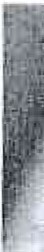 Objekt :	01 Rekonstru ce vstupu a zateplení 1 NPREKAPITULACE  STAVEBNÍCH  DÍLŮ_;.#.,.    s-ié\v1't>oJ   u      ,;, Jit,cé rL, \t  ·-":,J '•'}:,4ll':·.i    ,, tli!SV,',   i "'      •PSVJ       -'_[)ďdáV,l<a 1t:1;,.. ; Montáž'"' ,·,,  !!, HZS  .01         Připravné práce	16 800	o	o	o	o1           Zemní práce	26 027	o	o	o	o27          Základy	6 497	o	o	o	o31         Zdi podpěrné a volné	17 925	o	o	o	o41       Stropy a stropní konstrukoe	19 909	o	o	o	o43         Schodiště	5 028	o	o	o	o50         Zpevněné plochy	8 184	o	o	o	o61         ůpravy povrchů vnitřni	665	o	o	o	o62   ůpravy povrchů  vnější	757 301	o	o	o	o63       Podlahy a podlahové kons rukce	9 880	o	o	o	o64         Výplně otvorů	30 749	o	o	o	oLešení a stavební výtahy	71 660	o	o	o	oDokončovaci konstrukce  n   pozemních  stavt	22 554	o	o	o	o96         Bouráni konstrukci	76 651	o	o	o	o97         Prorážení otvorů	36 546	o	o	o	o99         Staveništní přesun hmot	29 933	o	o	o	o711       Izolace proti vodě	o          3 149	o	o	o712       Živičné krytiny	o         4 380	o	o	o713      Izolace.tepelné	o        25 741	o	o	o721       Vnitřnl kanalizace	o         2 290	o	o	o762       Konstrukce tesařské	o         2 963	o	o	o764       Konstrukce klempířské	o        36 854	o	o	o766       Konstrukce truhlářské	o      285 484	o	o	o767       Konstrukce zámečnické	o      280 795	o	o	o767-2    Hliníkové výplně otvorů	o       353 014	o	o	o771     Podlahy z dlaždic a obklady	o       36 223	o	o	o783      Nátěry	o        30 492	o	o	o786-1    Žaluzie a rolety	o        23 518	o	o	o799      Ostatni	o       144 560	o	o	oM21   Elektromontáže	.	o	o	o      139 490	o M22    Montáž sdělovací a zabezp techniky	o	o	o      178 954	o M33    Montáže dopravnich zaříze \ i a vah-výtahy	o	o	o      249 500	o096     Přesuny suti a vybouraných hmot	66 259	o	o	o	o;e--,1ř' ,6JS,l:JíE_Mr OBJE.KJí·1r   -.;·	_   :..,_ir,,.:   ;.;;, .  ·  -,1r20c2 56'9  ':t1  29 '!:64	.::f -ťi' 0' i,t,O'ff,.'{,.567 9'i:W.i ;;,;	-...-,.:'"'" .•    o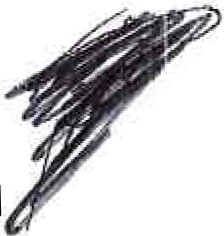 \i EDLEJŠÍ ROZPOČTOVÉ  NÁKLADYSlepý rozpočet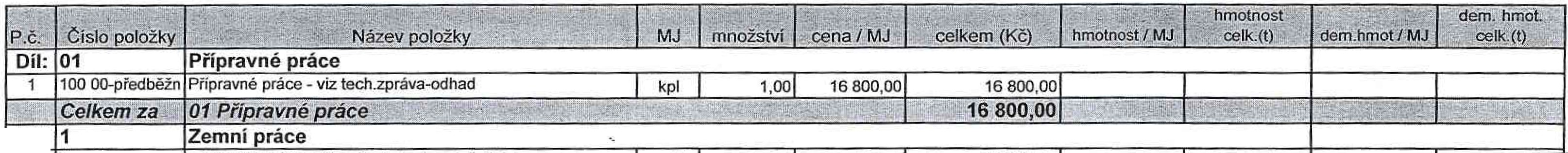 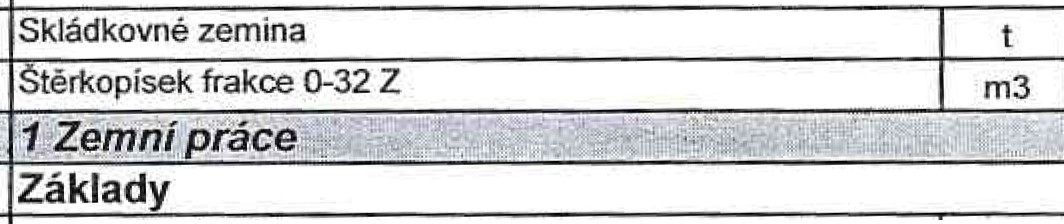 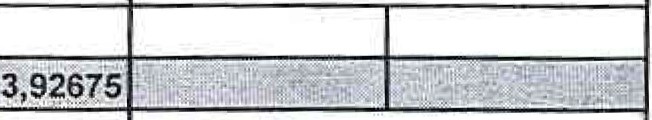 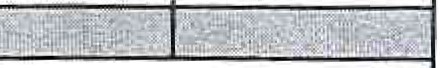 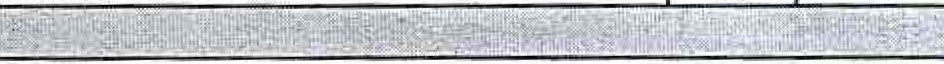 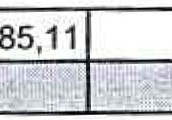 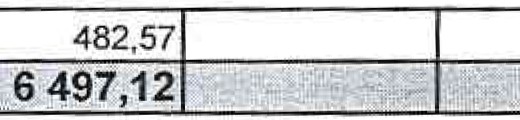 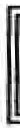 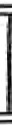 Díl:2  l139601102ROO IRuční výkop jam, rýh a šachet v hornině tř. 3		..J m3	1234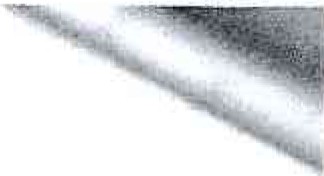 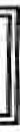 g-22.,oa.1	--1---99-7,22..,_..................   ...-.,,...u.,. ..........	....	.........,.....        .      ...........,....       ......_. ........_.n·,-.v	,	.........    ,.,Beton základových pasů prostý C 16/20	I  m3  I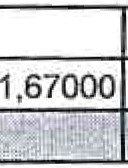 127435121 SROO IBednění stěn základových pasů - zřízeni	I m2   I	67pasy pod nov.zdivem:1,75*0,5*0,81*2*1,035	1,475•••·• · ··-·•••·...0.00-•-••·     -·••••••••••-  -·•••••·00000000·0·000·0000•• ••·-· - ·••·••·•000.•0oO O•·••·•·•·•·• •·---·HO  Ho•U OH0000·0·0  oO••ooH        H OO O 1 ,,,,pasy pod nov.zdivem:1,75*0,81*4	5,67l274351216ROO  IBednění stěn základových pasů - odstranění	I  m2   I	5,67404,352 292,66	0,03921	0,22232'"' CeJém z. f  .,J 27l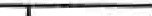 k/aJiy '° 'r -Díl: 131	IZdi podeěrné a volnél311238144ROO  !Zdivo POROTHERM 30 Profi P10, ti. 300 mm	I m213 06868,8611 346,44	0,26337	3,43935-•·----·•-·•n n H ••••••·•••·•·•·•  no·On oo•••HO O ·O·••••••H•••""'•'u_..o+o„,o,00H-•Oon•o•n••••·••·•o.o ••n••U-.Hoo  ..,...,u  ........,  ,,,...........,... I-•••zdivo nového vstup0              u:1,85*4,07*2-1,0*2,0	13,06...,....................-....................................-...... ........_............_...    ......................--.............................,..  ................................................_tam.kde byl travertinový obklad:pohl.jižni-  sokl:(24,14+0,405+0,295t0,8-0,7*0,5•3-	.1,4*0 ,68*2+6 ,47*0,985+0 ,615*1, 1_1_5  _  .........................·--····················-······· ··· · · · · · -· 23 . 	-1_,15*0,4_  	_ ........ -·············--··········-····-····---··········-··········-··-···········-······· --  -0,46 pohl.východní -sokl:16,0 0,74······-············-····················-··········-··············-···········-··11,84156,086  578,57	0,03767	1,58774pohl.západní-sokl: 16,435*0,3-1_.5•0,3*2-1 , 1*0,3_  	............................... ...............3,70.pohl.sevemi-sokl:20,0*0,3-1,1*0,3-2,365.0,3*3--1 ,50.3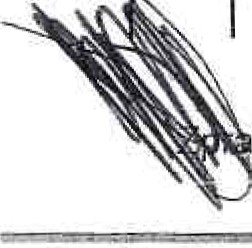 cováno programem BUILDpower, © RTS, a.s.3,09Stavba : Ob ekt :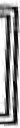 9700003 Rek.vstupu a zatepl.1 NP budovy Kotlářská. Rozpočet: 01 Rekonstrukce vstupu a Zé!teplení 1 NP,   1Ji;l"ll'. (1	_":-   &.;J·?-i ',ir ::·  :;·,{J   ;·"_'* ;;i:•   ?-   ,	.  ·P;  ' .:J  ijrt·,_-- -    1    r     1•11j]·•    '1'  .     '  1r.:. ;;	·:!f  ; - \ ·;ť ; j::· \ -  ·;:,   !<.··':- fé ·1   I··  •i  ·        .-(t        !	11-:lflrl:ulr)Q. t	-.,:  :-	f(_ -  -        -   \	1 tfrffq_ttd ;e f:;_HGÍ§io•fiql # t ''"'  '" 1. ,..\r. ( J.h .NJv:1i:i_Jfoz1<y,._   i\:'/:,  .'alj .•f'Pš:_    - -tl\l,tMjiJ"111.i:iPisÍ'i,(   -	něil.:'M ,hi .i	.11<ern '(Ko)_	·. 6·  ·qtQb§ti   J-; ,	'iO·	:  ,qm.nll}.<?H	-.•	·k,,....,;./k''	- ,;c..a,J;    . _    ,,"!>1'' ''  -""'"' "' ·,d-- - '  ,:,o    - -   ,, .	, - c      "	,        •w  -    ''1111'dl  -  .Ir.'   ,,  ,_e	-  ·"'    ........   I   -·"' ""-·-1"i··9··2·s·-·,--o- ... r ·  --"Ill	··-  J-.; ,·-	·	-·1 · -  .,.	-	.  I	""'· · --    · "I\	,;,	-  n:,,·-"- ::,  "o:..-. '-u,,p,o - PJJm.e·.a vo.n.-  -.   ·	.: 11:.,.,,.vc.   • ,,i,       -::..  ·       - ·     ;;"'	.        :  .·      .     \',;:ť.-·-:§:. _,, '.·_  -   : ;   •   ·· ·	· . ·1'ť-...      ·11·      --   ··    ;	5,_P7Q9 .    .'-	. ,,·,    ,	·. ,   r 11      _LDíl:141	!Stropy a stropní konstrukce13   l411321414ROO   !S...t..r.o...p....y.....d.e...,s,ko,,.,.v.._é,,,_.z..e.....ž...e......l.e. -z·-o·-·b·- e--to-·n-uh•-"C......2...5.../.3...0.;,,....................._,.._.   ...._........ ...........m........3............. ·-··.................2..J 19......stropní deska nad vstupem :5,5*1,85*0,215	2,1914 1411351101RT4 IBedněni stropů deskových, bednění vlastní -zřízení	·1systémové, včetně podepření.do ti. stropu 24 cm	m2.	11,86stropní deska nad vstupem : 4,7*1, 85+(5_2±1,,a5.).Z0, 24á . . . . . . . ...............  --·..-·-·11,Š6l411361821ROO  !Výztuž stropů z betonářské oceli 10505	t	0 26.......................   ...      ................. ....  ..........................  .. ...................  ...... .....  ..   ...............  .............     .......  .  .....  ........    ......  ....................      1 .•.•••,stropní deska  nad vstupem-odhad :5,5"1,85*0,215*0,120	0,262 908,901	6 363,511	2,525221	5,52417	I36!Uml	475;75r-----   0,04700	0,55721I,..·19 '908 90 .,   !\:"0	s{	:,	.	--   r J·.	· ....	lCe/ke111'ža:'?.·T.JJ Stróny á"'stronn1koflsťtukce,  .Díl: 143	!Schodiště_ "' :t:?\""'f',; -:.-i---.,· -"-t: -==- -:,Ji.	'	, -  ,      -• 6'_", 34'949   -  .,   ' •'· •-•· ·,- · ·,j-\  '"  ,  •          X,    I -  I\-  r'1 _l430361921RT2 !Výztuž schodišťových konstrukci svařovanou sítí svařovaná -1s·-í·ť··-···d·-r·á-t·5-·,·0-·m···-m..·,-o--k-a-·1··0··0···/···1··0··0···m···m-··-·······-··--·······--··-···············t·····!·-··-···-·-0··,.0..1..J434311115ROO !Stupně dusané na terén, na desku, z betonu C 20/25	j	m  I	65nové stupně vstupu:3,55•1,0 0.003113	0,0110.....,.,,... ... .............u,,_,...,.._,_,_,_.,_.._,...,.....,.,.....,,n o..,....,,-••••••••--·•••-......-.....,,._ ,._,,,o,•••••-•••••••••-••·••  •••••-•-·•••·••·•_.  ,........._ ,_,_,,.,,,.I .,,.,l434351141ROO   IBedněnistupňů přímočarých - zřízení	lm2   I,66nové stupně vstupu:3,55*3	10,65............ ..............................,.......,._............................................._...................................................  -···-·-·-···-·-··· ·······---·-....·--·-·-1··-···-··-·nové stupně vstupu:3,55"0,156*3	1,66l434351142ROD  IBedněni stupňů přímočarých - odstranění	I  m2   I	1,66,,  IGe'   em. za  " ,l43°Schodíš'tě .,... ::t  •   . ' '    '""    • ' 		:,  .    :  -i\"_,  -;;i.'• ;)	'  -·   "	' --"'1,  -·1 ·  :.-iif.:Ji-;\· '	J   ti 'lii'l,""'1'-'   ..,r:-,;,	_	• I	_u   .   '_  •	_   • !!_,_ =.!.----  :!::'f1:_--=-  -----"." . _     u        ,          ah'   ·     ,	--       ---   __	· .!..."'. -	,.	'    .	.	· --·Ir:, .  ·.....; •ilt-	I ·.,;  ·.  )ó.w:.-4...-	·\.HDíl: 150	!Zpevněné  plochyJ577100020RAO IKomunikace střední z asfaltobetonu	j   m2  I	4,93oooo...0-•--• •-•-o o.o.O o.o...oo•o•O-OO-OO-o.o.0-, ..0..-o ,o,o·o o,oo,&o.o o.oo,oo,0" 0 '----·•---•-•o--••••·•o• o·O•••••--••OOOo ...o....-o-o,....,._.   ••·•• •-•••••·•-•·•   °'•·•-••-• 0 0 -0 01658,971	8 183,701	1,350341	6,66123	I,Celkem  éfv.č.08-doplnění kom. v m.50 Z· p,_ eyp!-J,,··P, -,pc'hJ',	_tě:1,97*0,95+1,57*1,95	I	4,93"·  ;i,c-.	dL,·	r,  *' •!á:·-· ....   .	I	,,.  "'8 183,'7, 0  ·  \.ii jt""·. ·	":,[_ .:':..  M§:t23  :0  I • .:,., ,:   )al  - ,'I'   l!>,1 $ ' '  -  /:Díl: 6122 612473182ROOUpravYJ)_ovrchů vnitřníOmítka vnitřního zdiva ze suché směsi, štuková·········_ .......,...  ·-···-···-·-··-·--..·· ·--··················...···-·-······-···-··"·'···-····-·-······--··-·····-·-····..·· ··-nutné opravy u vstupu-odhad:2,0'·	''°''41	0,027981	0,05596I.1	1: 	CélkeinaDíl: 62?3 601011188RT61· f}p1;éJ.1fM :póv:fě.ht/,vnitf1J1í _  J::: ·.: ··   '.,. _ ;,iF ,-!.-',;. · -,Ue__"}'J)_O\'rc_f!_ů vnějšíOmítka stropů tenkovrstvá silikonová barevná zatíraná,4  ·,    'it- f' '' "'" 16..	Ó,055_96	_, ;:: · · ·#----.t.lo...u..š..ť..k..a...v...r.s..t.v..y....1·.5....m...m...........................................-.............................. .....m....2......,.........-.2...0.•0..7...pohl.jižni:24,850.3	7,46345,68	6 939,18	0,00339	0,06805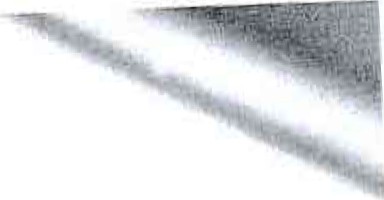 -\racováno pmgramem  BUILOpowe,,  © RTS, a.s.	Strana 2 	I\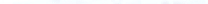 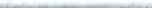 Slepý rozpočet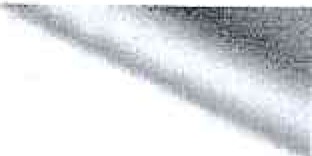 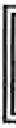 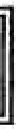 ::::n '.ci i	+7,0*0,1··-·-· ··--·······----···..····---··..·-·-··..·--··-1--·-·---·!::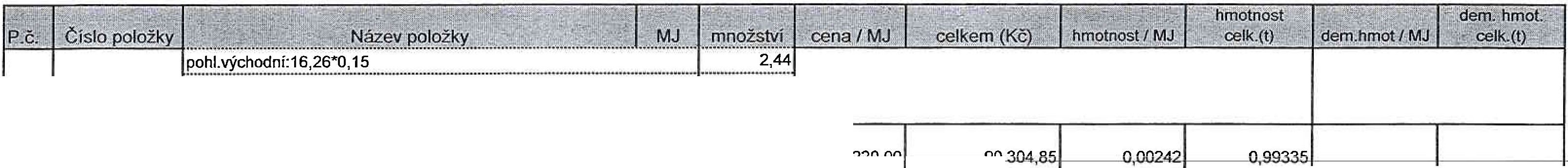 I 24   ,602011188RT6	o	=	k  v s   á silikonová barevná  zatíraná,	---Ill	j_ů,4.8,	""•' " 'I	.,..······--···· -··-··-····---······------·········-···-···············-··I··--	----·dle pol.zatepl.minerál Jl.30 mm:350,7359	350,74. ......... .	-H-••HHOOHOOO ·O·•·•·•  • •·HH--'O·o  ....o.....o.oH OOO,H  O- OOOHO,HHO,HHH  OOO"O ·OO·       O·-·   ··-··          •••••·•·•      H·0·0·0·0·0·0 ·00·0·0,0·000- 000·M·O       HO,o;- 0 000 •••0000 0000 0 •dle pol.ostění:19,6801	19,68pohl.západní_ nezatepl.část: 10,6606················-····-··---····················-····--·····-10,66 nuty:980,0*0,03	29,401621481211RT2 IMontáž výztužné sítě (perlinky) do stěrky-podhledy včetněvýztužné sítě a stěrkového tmelu  Baumit	I m2	20,07HH,O·O·OO,O  O,OHOOO  O OOOO O  H„HHOOOO·O  O, o,o  ,  ,oo  o  o oao- oo,  , oo- o o•no HOOO  O  O  H H .... 00 .... 00000000H 0 000·0 0• 0o, o,·,·o •••0•0'"" 00000 0 00      0 0 0,0000,·UHM       000 0 00„000H ...U•OH00213,76	4 291,02	0,003670,07367pohLjižní:24,85*0,3 ······--··--·····--········--··-···--··-····--·------..-··--- ·--··    7,46      pohl.východní: 16,26*0,15······-··-· ---···-····-·······················-·-....................................2,44 pohLzápadní: 16,7*0,2..................-.......................................................· .............................3, 34pohl.severní:30,7*0,2+7,0*0,1	6,841622481211 RT2   IMontáž výztužné sítě (perlinky) do stěrky-stěny včetněvýztužné sítě a stěrkového tmelu	I m2	10,66•••••-	•o.-.•-••·•·-•·•     ·•--•.........._....•••••	.,    u•••·-	- •     • •	·•·•        ••    ••IOčištění fasád tlakovou vodou složitost 1 -  2	J     m2   I183,18	1 952,81	0,00367	0,03912stěrkou s výztužnou tkaninou	I m2	19 68•-•·-••••••"'·"'''"'""''"O•-••"•• •• •·•·••+O...u.•-..•••••••·•""',...""''""""""''·''·•·••••·•-·•"-••••·•••••••·••·••·•  ...u•+o ••·••••·  ,,   ..,..,,.,.,, ,l  .,tepel.vodivost _mat.0,031:-··········-·-·-.......................-................. ............_ ......_._ ........... pohl.J.V,Z,S:{1, 15+1,745*2)*0, 13*28+(1,4+0,65*2)*0, 13*3........................ .............17,94pohl.Z-kolem nezatep.části:(9,105+2,13*2)*0,13	1,7430   1622 30-předběž   j Zateplení fasády sokl z extrud.polyst. ti. 100 mm do  lepícího950,00	18 696,10	0,00966	0,19011t.m....e..l..e....s..p..a...d..... v...r•·s··t··v···-a...v...č.....d..o..d...á..v..k..y..•····......,.  --.......,··••·•····•·•·•··  ·................--...........I.......m....2........ .............2...5..,.1..6.pohl.jižní:24,69*0,3+6,67*0,43+0, 745*0,3-1,4 *0,3*2 ...................................................9,66 pohl.východní:16,26*0,3 .......... ............ ...............................................................................4,88pohl.severní:37,51*0,3-(1, 1+2,365*3+1,5)*0,3 	8.34.pohl.západní:2,01 *0,3+5,58*0,3	2,28racováno pmgcamem BLliLDpowe,, © RTS, a.s.1 050,0026 416,010.00810	0,20378Strana 3\Slepý rozpočet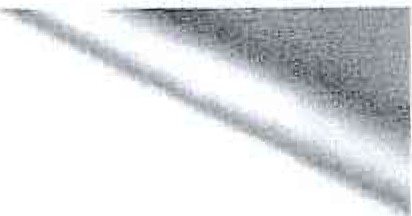 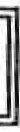 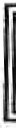 ·1·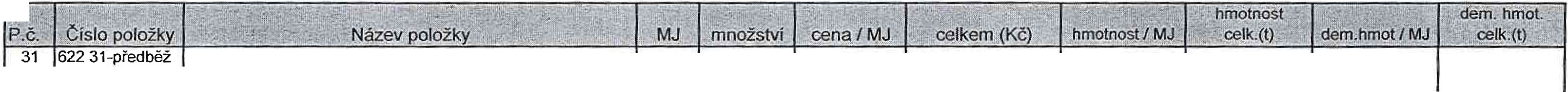 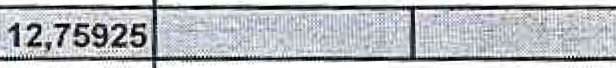 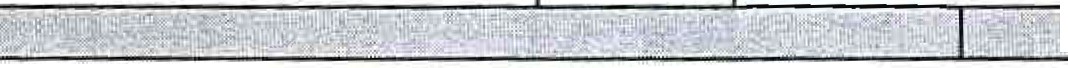 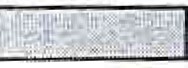 Zatepleni fasády polystyren s příměsigrafitu tl.11O mm dolepícího tmele spod.vrstva vč.dodávky	I m2371,84640,00	237 980,74	0,023008,55243tepel.vodivo st.0,031-vč. zakládací lišty tl. 0,8 mm:............................................................... pohl.jižni:24,69•4,0+6,67*4,06+0,745*5,3-1,15„1,745*8-0,7'0,5*3-1,4*0,35"21I	pohl.vých  dni:16,26*3,941::;5*1,745*5 ..........  ..........................................	54,03pohl.severní:18, 1*5,3+19,41 *(5,3+3,94)*0,5-1  ,1*1,8-2,365*1,8*3-1,5*1,8HHH• •••nOH H•O•   OO OH      HH no         OOO                 --    O  Ho----.o·o  O  0 .... 00o 0000 0000 0 00H O HOo•noO•H0000nHO  o.o.•              0- 0      oOHnOHo••OnHOooHo ,... ... ...168.15-1,15*1,745*10-1,2*0,6--0,77*0,44 ............................._.,-,-·-·-···-······- ·····-·····--·-·--·-··............-21, 13pohl.západní:16,7*5,3-1,15*1,745*5-9,105"2,131622 32-předběžn!Zateplení fasády polyst.s příměsígrafitu ti. 30 mm vč.stěrky59,08sítky a hmožd.,lep.tmel - svrchní vrstva	I m2	350,74••••--n•oon •non,o•noon,o•u on oonn,n•••••--•••••••--••••noonono•uo,on,•noono,no,,no,no,  n n,o.,  ,_ ,,     , u-••·•·•·••·n     ........._......_._....tepel.vodivost _materíálu_0,031: .................................................................----· ··········-····· pohl.jižní:24,69*4,3+6,67*4,49+0, 745*5,6-1,15*1,745*8-0,7*0,5*3-1,4*0,65*2·····························································································---·-··.............121,36pohl.výcho ní:16,26*4,24-1.,15*1,745*5 ··-······················-··················-·········.............58,91 pohl.severní:18, 1*5,6+19,41*(5,6+4,24)*0,5-1, 1*2,1-2,365*2,1*3-1,5*2,1...................................................................._........................_........._....................176,50-..1...,..1..5..*..1..,.7..4...5....1..0...-.1..,..2..*.0..,..6..-.0..,..7..7..*..0..,.4...4........................................................................................-.2...1..,.1...3.pohl.západní:16 ,7*5,6-1, 15*1,745*5-9, 105*2,13...........................................··-·······64,09530,00	185 890,03	0,007502,63052Mezisoučet399,74i', ICe[km.-zaodpočet nuty:-980*0,05	I	-49,006'.......2.;. :l;lj:ffávyp?,V,i:/tí/1,' vně.Vší &f.757, 300,53	·iDíl: 163	Podlahy a ,eodlahové konstrukcel631312621ROO	Mazanina betonová ti. 5 - 8 cm C 20/25	J  m3   I	0,53--- •••----•••-     ·• -n•• •·••·•·•·•·•·•u ...---..• o.•••••••UU•·••uo•u•••••••·•·•·•·••·••HHO·••·•·•••u„n,UU•·••·•·•• U·-•••H•    u•••••  ·-••--u   OHh••••nn.n•o•nupodkl.beton   vstup.části:4,7*1,75*0,06	0,49••••·••·••·•·••·•--••n•·-•••••·..-..·••••••--•·•·••·•·••·•·•·•·•·......_,.,. ........... .o.        ·...•••.....,,.,.... ,....,., ........,.........,.,,,.0.,,,..-,,.,...,,.,,.,,.,,.,...,••,,•••  ••.....·•--•---•••••••••• •rampa:1,15*0,6*0,06	0,043 279,13	1 754,01	2,52500	1,350622 920,96	4 804,98	2,52500	4,1536334  l631315611ROO  IMazanina betonová tl. 12 - 24 cm C 16/20	I  m3165•••••••••••     ·•-u••·•-••••••u-....o·••·••••·••·•• •·•••·••·--•·•·••·•·•·••••••••·••••--••••--·•·•"·'·'••·••·•·•·•·•·•·•·•••·•••---••,...•••• .,,,... .....    ........ ••••••••••••••••• I  ••••podkl.beton   vstup.části:4,7*1,75*0,2	1,6536  l631319175ROO  IPříplatek za stržení povrchu mazaniny ti. 24 cm	I  m3  I	2967,57	222,3135  l631319171ROO  IPřiplatek za stržení povrchu mazaniny tl. 8 cm	I  m3   I	0,53.......    ............................ ....................-.........................  ................................................................................ .....................'.......1,645*2	3,2937  l631361921RT2  !Výztuž mazanin svařovanou sítí z drátů tažených svařovanásíť - drát 5,0 mm, oka 100/100 mm	I	t	I	0,03•·•• •• ••·••·•--••• ••·•·•••••·••u...••••••••H•·••••••••·•• •-•••• •·•• •••••••••••••••••••••••••••••• ••.     -••·•• ••·•·••••  •••·••·••••••-•  •••••·••••••••·•270,33	144,6029 810.25	828,72	1,066250,02964beton  vstup.části:4,7*1,75*0,0031130,03,awváno pmgramem BUILDpowe,, © RTS, a.s.Strana 4Slepý rozpočet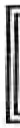 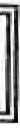 2 125,361	1,066251	0,07720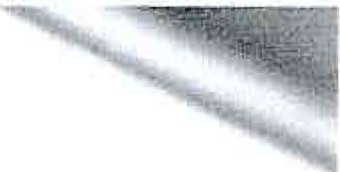 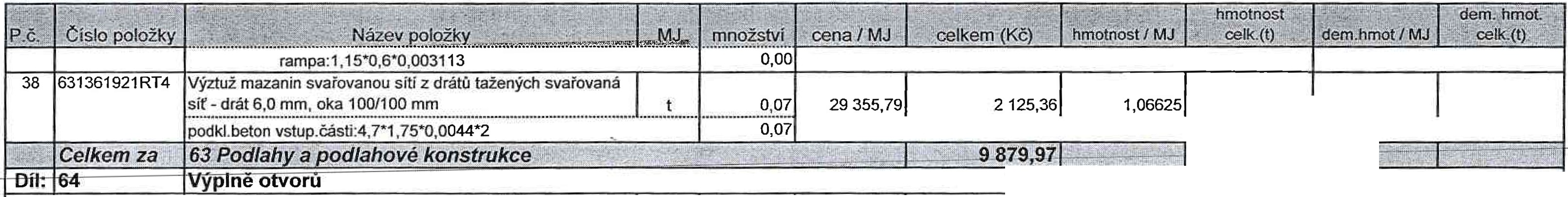 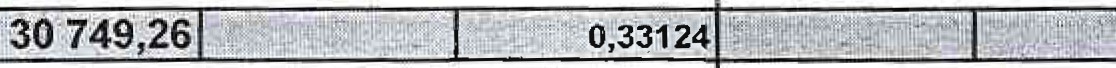 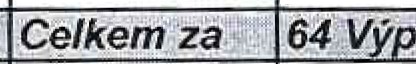 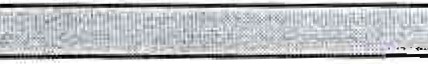 , :'  - - ;s;6'1ffll	ťI648991113ROO   !Osazení parapet.desek plast. a lamin.š.nad 20cm	m	36,40	144,76 pro.o...k..n..o....0.../.0..1...:.1...,.1..5..*..2..8........................................................  ............_...................j....-........3...2..,.2..0.5 269,2610,0022210,08081pro okno 0/05:1,4*31607 80-předběž  !Parapet interiér aglomerát+folie bílý dodávka	I m4 ,2036,40700,0025 480.ool	0,006881	0,25043:::::6;6:: ::·······-·········-·····-·-·-··--················································· ···-······  !: 6••••••••--n•·•••·•..••••H-·U-•--••-•••onooo-oO-OOHH••••• •••••o•••H•••·•..,••••••••• •·•·•-u-.-.-0-0-•-• • u -•-•• •·•• ..•••••  ,,..,....,-,o·•·••-•·•- •·•••36 )tf plr:i._._o1. 'torú , ";-   	..   _ _,_ ,,...,,   t_.:_   -"'"""'Díl: 194	ILešení a stavební výtahy  :..,. _,,	·'°· ··-= ··=··· ·····--·== t'pro.fasádu _severní:část(37,01_+1 ,0-13,32)*3,8	·--·················-·············-···········93,82       pro fasádu západní:(16,695+0,75+ 1,0+0,5)*3,8		71,99.........................................................................--.....................................................................................předpoklad 3 měsíce:165 ,81*3	497,4343 l941941831ROO IDemontáž lešení leh.řad.s podlahami,š.1 m, H 10 m	I  m2  I	165,81...................................................,,.... ......_..................-...........-...................................... ...................  ····-·······--·················pro_fasádu východní: 16,26*1,0    .......•..................................•........................•................16,26pro vnitř.úpravy vstupu:4,7*2,3	10,8145  l941955004ROO  ILešení lehké pomocné, výška podlahy do 3,5 m		I m2	55,66U-••n••	.....,,....,31,4532,10147,33147,3315 644,171	0,000851	0,422825 322,603 988,22	0,00592	0,160258 200,391	0,005921	0,32951....._,_.,,,,•.,...,,...,....,  ,•.,_.....--..,  u,.O-u•·••••--•·      •----•••·•• ---•--•n•-••·-·•·--•·H     ............,.,,,pro_fasádu j ižní: (37,8-0,75+1 ,0+1,84+1,45)*1,Q_ _  _ ,.•...._ ........................................ }·-pro fasádu  sevemí-část(13 ,32+1,0)*1,014,3246   l944944011ROO   IMontáž_ochranné sítě_z umělých_ vláken ........·················-··········J...m2.....•........559,29_1	13,18 pro_fasádu východní:16,2.6*4,24....•-••-.....................--································-·-··········68,94pro fasádu jižní: (37,8-0,75+1,0+1,84+1,45)*4,35 ........•... ·-············-··········...........179,83pro_ fasádu severni-část:(13 ,32+1,0)*4,62  _  	........................................... ............66,16pro_ fasádu _ severní-část:(37 , 01_+1 ,0-13,32?5,6········-·-···-···--- ··..·-··--·-····..•.......138,267 371,39pro fasádu západní:(16,695+0,75+1,0+0,5)*5,6	106,0947  l944944031ROO   IPříplatek za každý měsíc použiti sítí k pol. 4011	I m2	1 677,8610,08	16 912,80••·•O-o•uoo• ••••••••••••·•--•·•·•• ••- • • ·• •••••••••• ••••••••••••••••H••""'"""""" '"''''""'"""•"'""H•• ••n•••n..,,.,_  • ••••--·•·•·•·•·•  ,.,...,  ....,... .....,předpoklad 3 měsíce:559.2858*3	1677,86acováno  pmg,amem BUILDpowe,,  © RTS, a.s.Strana 5'			Slepý rozpočet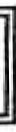 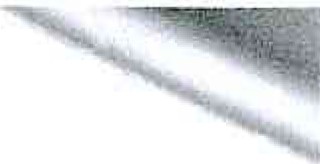 Stavba :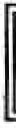 Obiekt :9700003 Rek.vstupu a zatepl.1 NP budovy Kotlářská. Rozpočet:01 Rekonstrukce vstupu a zateplení 1 NPli         •.-=.    :j··.irJt·   r.•'í:--C  i-·	--.	··  .·     ·..•:..;...i.-.i.ljil   ..  'i· _,: llli	-	.	·	:a: -_ .  . ·!11!1' "  ;j:r..-:   .	:<NIA·  · •.•,.;..   ...I:    Y•it	;-":'_·         .r	-..	. ',_!.,··   1  -  ,"i"i     ...1:i  ,!11.•I. ,       ,:?1  ; ;i:  r,;11!1Jl·.         !,r_;li;;.   -	'       ' ·::t.:,.  , .. .      -'   m_,... IJOS -    ,_1   ·      .-..:..	•. •   •	-';;'..ut:m · ·,,m<:>1.;.1,f'".' !itq'i	1·	1  '	1;;;A-  ,N'ze. v'!:!61	y)1	.,; . . ..:r ' .  . ·· '. '-	1  jfl,nqžfwí;,. ""G: @na•/, M,J  I   fi,č°ěll<e_m	L;;  .tfriqt'rfáš._U,M) t\	.,t\-	,XP>i :."!;51   944945812ROO 	o /í.errfi,t''·:Demontáž záchytné stříšky H 4,5 m, šířky do 2  m	m	7,001,:'; .37,54	262,78,, , -   :.ssttl ;;;-;.;:'St	·:., r 'i" .. ··,·,,"",1Díl:  9552   919735113ROO,	{.šť	šm;'f6epfíi_wl;lfiy lf '\l:  l" '"" r.:	-	' j i.   '"Dokončovací konstrukce na eozemních  stavbáchŘez-ání stávajícího živičného krytu ti. 10 - 15 cm	I m'r·    (	.••12 13'  '	'\<     I.	1/	,_	'•1         ••'::>·  :_:}._.-_.   :: +-,	• · .:	. ..;_·,110,231	1336,541	I	I	I(931 96-předběžonn•••••••••••••••••on••••••••••••••••••••• ...•••••••••.o••••••••n••••••••••••••••Unoooo,ooo•n•••••n••••••  ••••n•••••••h   ,...,.....•••·••••·•--•'-••porkoviště kolem schodů:8,595+1,565+1,965		12,13 Vložky do dilatačních spár,extrud. polystyren tl.20  mm	I m2 		 4 4440,ool	177,601	0,00058)	0,002581	I•••••••••..•--•••••••••••••......  ........••••••••••••••••••••••• -.-•••·•• -• •·•·•·•·•·•·•-u ·        •---•••nwr••••••-•-._...   ,.......,..., •••·••·••••  •••••••••••n·•••• I o.o,o,o.,dilatace nového zdiva+ zákl.:1,0*0,5*2+4,3*0,4*2	4,44(950 01-předběž !Expanzní páska +tmelená spára mezi sklem a oplechováním-viz detail atika	I  m     I	7,701950 02-předběž. 0/23-čistící zóna 1200x2400 mm guma.hliník zapuštěná vnerez rámečku mont+dod	kus	1,00(950 03-předběž Demontáž a zpětná montáž zařízení umístěných na fásaděklima jednotky.kamerový.systém.kryty  . hromosvodů-odhad : 1O.,....hod..+ 	6:661950 04-předběž   !Zednické práce související s instalací plošiny pro tělpostižené- odhad	I hod,j,J;  ,    IClkéiif .z  ',.l {J5..P,okočvadkprf.sti:ukc.e nappzmni<;h sVf]ách'   "'15,00"ť;·,1 1 ?1 ·1':', 'ť-,.·h..,'.•. c54"· 1·4··,1· ·  ""'  'Je.n;·'.    ...,  ···1 ··· ,..O.-,O.,d"-·sIlJ   '".pt ...., . ·,. -r•"-. ""!'""".; .	" ,., ,,.,....!/.iii• y      j,_ _    .    •	_:'!_I:           •Díl: 196	IBourání konstrukcí(764311821ROO 1Demontáž krytiny, tabule 2 x 1 m, do 25 m2, do 30°	] m2.........'·········958,3ó]	l-0,00732]-................................................._................................................................................................ .................. .................. 27 38stříška nad vstupem:8,8*3,2-1,95*0,4	27,38 59   I764410850ROO    IDemontáž oplechování _ parapetů, rš _ od 100 do _ 3 30_ mm ..........    ...m .................36,40pro_ okno 0/01:1,15*28................-........................................-............................ .............32,2035,ool15,ool546,ool	l-0,00135]-0,20042-0,0491460   l764421850ROOpro okno 0/05:1,4*3	4,209 20..  ...,.,.™HH O·           ·•u•oHHH .........     ......................................  .................  .... ..........  ....................  .................  ... .--··---·  ....stříška západní strana:9,2	9,2011 6020,001184,ool	I-0,001751-0,0161061   l764422810ROODemontáž oplechování říms,rš od 600 do 800 mm	I mstříška-severní fasáda:1.1,6 ..................................................... - 	11:6025,ool	290,ool	l-0,00395]-0,0458262 l776200810ROOOdstraněni PVC  podlah  lepen. bez podl. ze sché>d išť	I  m	I	43 6020,001872,001	1-0,000501-0,02180stáv.stupně vnitř.:5 ,45*8 ................-.................................... ..  ............... ............43:60cováno pmgramem BU!LDpcwe,, © RTS, a.s.Strana 6Slepý rozpočet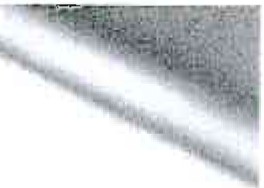 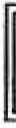 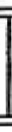 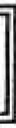 64   l776401800ROO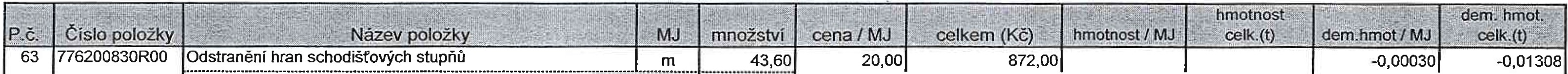 65177651181OROOO•••••••••••u••-•••·•·•·•·••••••••••••••••••••·• • • • •·•·• • •••·•·•·•·•·•·•·•·•·•·•·•·•·•·•·•·-•·•••·• ••• •• uuoooouoouo.00 00•0 0·•·••00000   ouono•••••·•·•·•••••••o•• •••H•·•  ' ·•·••••o·,66   l961044111ROOvstup-pod  bouraným  schod.:(8,595+1,565+1,965-0,49*2)*0,74*0,494,04l962052314ROO IBourání pilířů železobetonovýchm3	3,48	3 877,84	13 484,80	0,01249	0,04343	-2,40000	-8,34576/;	;! 6 : :!:;;· :f*0.5*(0,285+0.405))*4, 1·······-·I·····-- : :l963042819ROO   IBourání schodišťových stupňů betonových	I   m	j	21,82••••••• •n--•·•·-••nn•....n•••••nu•H.un••n •·•·...•·•••·,, o·,n, ,,,.,., 0-,.0....,.,...,.,...,..,0 ,,,u, , ,nnnn   oh••·H-"H_.....,_._...   ,.,......,....,.,........,. , n·,·,,schodiště  před vstupem :8,6+1,26+1,65+8,0+0,96+1,35	I	21,82l963051113ROO   IBourání ŽB stropů deskových ti. nad 8 cm	I  m3  I	7,58000·0o,Oo oo• 0,0 o o,Oo•000 •0-0·•-·-·0,0,00 0000•.000000·00·0·H·0'0·0·00·0 ·0·0- 0- 0- 0- 0- 0- 0- 0- 0- 0·0-0- 000-0ooo.00 00 00 0 0 0.0 00.0•0-	0H•0-•00-0·-0·   - H• o0- 0- 0- 0, 0  00.00..... 0      o,o.O-O·O--·-•·•·•-·•o-•O  O Ostříška  nad vstupem:8,595*2,915*(0,225+0,405)*0,5-1 ,95*0,4*0,405	7,58l968061112ROO    !Vyvěšení dřevěných okenních křídel pi. do 1,5 m2	I  kus	31 00..-o-oo-ooao o ....o.....o_. ..,....--- 0--·0-H·O-•-••ono Oo'O-oOOO·o no,•o- o •oO- O-O·HO•O O O O O- O-•- O- O-•- u.uoo o.._..,.,,   ·--o n .  •••••••   o•o- 0._0 40._..0, 0- 000      o.,................- ,.,     I onov.č.03,04:28+3	31,00l968062354ROO !Vybourán í dřevěných rámů oken dvojitých pi. 1 m2	I m2	2,73................... ...................................... ..................HHOO·OO·H-O o·n-•-·-···-·--·--·-·····-·-····--······················ ................. .... ...........................,v.č.02:1,4*0,65*3	2,73l968062356ROO    !Vybourání dřevěných rámů oken dvojitých pi. 4 m2	I  m2    I	56 19............H 	.................... ........H••••••••H••···----··  HH••·•··	-·-·····••·•••uu  .•ounUHH   ---·-••O••  ••h••_............ : •.v.č.03,04:1 ,15*1,745*28	56,19l968071125ROO   !Vyvěšení , zavěšení kovových křídel dveří pi. 2 m2	I kus	6 00·----••• ••·  •••·•u.uuoo -..H-,•o•o„HHO ·O·O·OO•o•o·••·••·••·•••••••·     ··  ·-•·••·•--•·--• • • ••••••• • •·••·•·-·•·•·•·•·•·•••·•·••••·•  •·•·••·••• •uuoo.o·  • •·•••-•·....•H          I"*""'v.č.03-vstup :4·-·-·······-···   --·-··········-··········  ··---····-···············-·········-················-··-·--·-4,00 v.č.02-severní.:2	2,00l968071126ROO   !Vyvěšení, zavěšení kovových křídel dveří nad 2 m2	I  kus  I	7,00••·•-·•··•-·•• •·••·•ooo.n.nou.o.o.• •      --•·•·•·•••••••• •••-•• •·•·-••uu• ••••·••••••• ••·•·• •••••• •·•·•·•·•·•·•·••·"·"•·•-•·•·-  ••·•••-·•·•••••••  ••H-•·•••-•·•---v.č.02-pohl.sevemí :3*2+1	7,00l968072456ROO IVybourán í kovových dveřních zárubní pi. nad 2 m2	m2		2,31 v.č.2-pohl.severní:1 ,1*2,1		I	2,31l968072558ROO   !Vybourá ní kovových vrat plochy do 5 m2	I  m2	18,06162,291	3 541,172 902,821	21 992,341,001	217,00300,951	821,59142,561	8 010,3020,291	121,7435,511	248,57208,881	482 ,51163,151	2 946 ,490,00666	0,050460,00219	0,005980,00092	0,051690,00100	0,002310,00083	0,01499-0,07000	-1,52740-2,40000.,	-18,18288-0,07500	-0,20475--0,05400	-3,03421-0,06300	-0,14553-0,06000	-1,08360•• •.•••••.•.•4'                 .     .    ....    .............   ..     .   ...      ..    .    .    ..      .      . .         .    .    .    ...    ..     ..     .       ... ...	.•.••               .      .  .      ..     ..     .     ....      ..     .           .       .    .         .    ....           .   ..         .          _,       ,       . .     ....    ............	.v.č.2-pohl.severní  :2,3*2,15*3+1,5*2,15	18,06raoováno pmgramem BUILDpowe,, © RTS, a.s.Strana 7Stavba :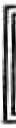 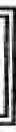 Objekt :9700003 Rek.vstupu a zatepl.1 NP budovy Kotlářská. Rozpočet:01 Rekonstrukce vstupu a zate_elení 1 NP	..·1srJr,· ,.  ._·1;:",: ·'\,   -  j-f· i .·,:':\1''-1:.?tó,a:1·--   71: ••.fw,·;,;.,--7:r.. i.:r.  -:•  .;-=..:.:(·· ..- _': ··,      - -	·•,.,,_ .	··· ."1"  ,>-<· .    t1' 1. ;iru•t   'íl'il.1· EI   '   i  iffl .,.,  >1, ' ,.J«lt.'.'  ·,!I;· llf('""W.,	:.;. .:.;.\"" ,···,;; ·;\m,?(;i.t!'1.i<!:'-  .-......,,=...,• ··.•..:m,o-t.1r:(e(?s.;. ·''  :'•°':!'?:'·',:''1_1:ri -í: -: ;··""· -     •   .de•m4    ·.H:W1:1: éf:. :·_;-o      {	.: d   ,_Ji:·;,........       :_;••.•1	)LI        .•.""" .- .   .           -        ;1,:-...,. !f	. '; "t1I   . .   ;,!)   "":·l '"'-<1;...,=c,}t ·1,2tLk1 ·...li:·., .     - - ,.,	I ·:-'  ':""r .  t"·  '     -....'lf:"\ir·  ,,.      1.f '1'fll.,J_: f·"·	•.  _.	)'/.   ,;;!T  .  ..:·:.. :     nf   . .j;_        ·::';19''   ;·1}'".ra	...· r	;&:)• .•  .  tk;.''  ·,:':.-,'1?.	';;'...,.   .!       tli    '"P    I :i:•''fimi.;.·,;r ...;, .<f ,,_g;. , .:.. _ i,	N@  ' . 9•9?::  '/,:''·'.{., ".-i' , ,:l't +J:i\,:,!;1 :" i   [;i·,t,;.@,1!JT:18<il  $.t,v.r  .  ;,._qtia [,	'',.!t , .;  J,  E:JíQL(G),. -   c:bi:!;!op,gs MJ  .I,  •.:e. \i$!! ,'_(t) Pw,:,   q§l!Q f.'\_!!!9.t_{,'.   J 1 1i.f..;f	(t') ;í;"ce-17,01,, c.;:. _i.cr  J!<I,pJQ.?lš-Yn l968072641ROO   Vybourání kovových stěn, kromě výkladních	J  m295,521 625,18J0,000420,00715	-0,02500-0,42535u••••••••••••••·•·•••·•·•·••-u •-O·OHo·oo••••••••••••·••••••••·•-·•·•·-•·•-•-••••-·•••••-••·•••·••••••••••••••••·•••-•--·•••••-•    •••••·••-••••---•·  •-••·••••·••·......_........_••,78  l968095002ROOv.č.03:4,7*3,62	17,01I	I:t ::: ,	ných š..do:50.cm--:=:--: :::--·::: ······--:·.._L..m.....,............	61	31,52j	1 147,33j   	,,,.,.,_, 	4,2079	m2	5,10•---•--U-O-o-•u   •on,oo.u.---•••-• •-•        ·•••·•,..,_u,o,o,n,u--• •••o ,nounu--.....oo-•-•·•·h-o ....o n •--•--•••-•  ,,,	..,  o-n•••oo,,nu-0,02550......,-uou-•--,čistící koberce vstupu:4,7*1,085	5,1O80  1965 04-předběžnlBourání podkladů beton s teracem nad 4 m2	-,    m3    I	3,98-8,75600,.....,_    ........    .    .    .......,        _ ,••-     ..    ..  .    .    .    .    .    .    .......          .   .    4       .             .                  -                  ..   .    .._ _ .     ..         .             ...   .    ........    ...    ...    ......-   ...   .   -·-    ·          ·    -    -·	·    -      -    -  ·- ---    -    -    -    -    ---·               ·podesta vstup schodiště:(7,35*1,3 -1,15*0,4-0 ,46-0,33)*0,4+4 ,7*0,7"0,4*0,5	I	3,9881   1965 05-předběžnlZ..b...r.o...u..š..e..n...í..s...l.á..v.....p..o..v..r..c..h..ů...b..e..t.o-n..o..v..ý..c..h....p..o..d....n..o.vou....t.e._ra.c..o...d...l.a..ž..b..u..................I.................·....vstup:(5,45*1,25+5,45.(0,156+0,3r8)	26,6982   1968 07-předběžnlVybourániprotideštových žaluzii	]   m2	2,11-0,02669-0,13707...,,.-..,......,,  ......,-,o••-•••••·•·•-•---•--•oo•u••·•••••••••0o•••-••o•u noo-•-•·•           •o-•·•·•••••-•nnn4"•Hno   •••nunn n ••  ••n,uH•••....••••u•-v.č.03:0,7*0,5*3·---·---...  .............................._ ............................-...---···-··-- ...............1. 05 v.č.02   ,2 0.6+0.n o.44	1,06L   .._.. ...,   ,,_,; \'.-          "" "'- ·.o.18'24-21,·M  ,7....2"'.J I     ,.   .  I '.':..!,  "6_• .    .,_   ' -··,_ť  ')'e"i"-e·,·;, e-----CmC- '=z·a,i,,i,1'h'6_,,,a·:_:_Q.-u..r··a·nťn'.,fQ,.  iJ,s".t'.ri!kC"ti•i....a",!"'.• i_"'     ' ;,, "".'."'"'lf'" --"'"".'"'"-'"-     ·····!    · ,,:!..:    .._,6 6.','517 o,·.6' 1I'"};·,·       .    t .., _  ';." l:i,'   ''"""·	·'"l"'f;    · so.."s7iašo,........_.     .........._.....................................-................_ ,_,,_.....    .................................._............................. .....stříška  nad vstupem:8,595+0,4	9,0084   1975053141ROO   t:iceřad .podchyceni_ stropů do 3,5 m,do.1500 kg/m2................J....m......,.............17,19bouraná stříška vstupu:8,595*2	17,19................... .......,...........    ..................................................................______  ............................._..........................................1..'00_	....rev.dviřka hromosvodu:1	1,0086  1978 05-předběžnJOdsekání obkladů stěn z kamene nad 2 m2	I  m2  I	54 26••••·•·•·•·••••• ••-o-o,-O-o•O-O-•........._,_ ,_,_ ,,_M·oo„ o o•••-•••••"·O·••-•OO O oooo Oo o---·•••H•••O-••• ••••·•·•·••-••••·•-•·•O-o •-•---•-• ..........  ... ...... .............-., f   ••• •pohl.jižní-   sokl:(24,14+0,405+0,295t0,8-0,7*0,5"3-1,4*0 ,68 2+6,47*0,985 +0, 615* 1,1_15..........-....................._ ...............-... · -   · ---- · ·23,98.-..1..,.1...5..*..0..,.4............-................................................................. ................................ ..............-.0...,.4..6..pohl.ji ž ni-vstup: (0,285+0 ,495+0, 70t4,1+(0, 275+0,5+0 , 7)"4,1....-........... .............12,12 pohl.východní -sok l:16,0*0,74.... . ....-.................................................................. .............11,84 p_o hl.západni -sokl:16, 435*0,3-1,5*0,3*2-1 ,1*0,3 ........................................... ........-.3,70Celkem za 199pohl.sevemí-sokl:20,0*0,3-1,1"0,3-2,365*0,3*3-1.5*0,3[ZOProra[fl_Í'JÍi ; Ofy!J)flJStaveništní p_řesun hmot3,09 ·,•	•1r_=·  , 36 546;:H	Ot40p72!f:	' -9l1š"379cováno programem BUiLDpower, © RTS, a.s.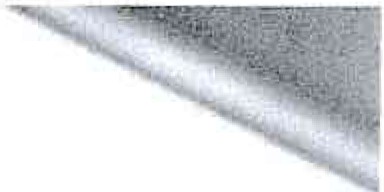 Strana 8·r-  · JJ  I       ,-     -t-11·\·,, ;"'. 'f     ii   (t.,!	:11:;.ft\,-:".f;. ,,'.:   [ ;,,;,; :f· '1> ;   :_i:  -": f•ť_f)	- I  i	: -J: '. ,· _:·  i,t{ . _;itJ:jtl:' ·7;	iI	"-   l:  ·-:I:'J',:!..:/i,,f+•-..  m-t-·i:!i  . ť\.11:lň'.1'0,tps:l"ilS,  7i- / r,.řt	h	.c ·d.em;:     oťi ...;.·    ff,1,.1•1    ,t'il:1	•:,iw I- #,,. .-  ,.,.I	'.    "i,P3čr' ,;t.íslo.pgložky  ,i•i;'·;.   J! ,..lf' '  • ii: -f N?Z'!A)_O(OYiA·  ..;; 'fit_  h,	, ••,.t'	:'f- 1J, ri9žtyí J	. !111'.®lke@,(K'é)  "'-lil trii  ťnošt (MJ	-ii'6ěi0....o\o,   'j.i   <;1Q1-.hhlQtJ1M   . ·t:'!··  ·  Y1<.ctJ-·'--.-...·-•:I '87 999281211ROO	Přesun hmot, opravy vněj. plášťů výšky do 25 m	t	535,00	29 933,19·-	' .... .  -...---- .	. ""-":;::;,',-11i1,l   i  G. tfem za,./ J9ž$tayijp{š_tpf,i/ iesiiřM1iň9.t,  ,;   .,: ,7, •)'\.t;;.·	.,.... .t   ... '1i1!!!,,--=--,·,.,  . ..	19 933,19' I:;;t ,    'i,;.      .·..·..   1:	.tJ :!:       - 1t 1 i .,1 ci"<l  :6: 1- ;i .   ?\:  :..Díl: 711	Izolace proti vodě----$3- 7114710 · .:  zolace;-ilak.voda, vodorovrraTolu t'VI.,, volne vcetne'!"	' ť.1.1   1  : .if,...-'t'.!'r•  .:;•.     - •    t:h	l!i');iet.{	'd....o....d.....á.....v..k....y...f.ó..l.i.e....o..d..o..l...p..r...o....t..i....p....r..o.  s..t.u...p..u.....r.a...don..u...................................................m....2...... .......................1--0-,-0-5-285,001	2 862,831	0,0021210,02130	I,.	---.._....nový vstup:4,9*1,75+4,9*0,3	10,05'	'Glkem:(?aifi 711flžóla .,. ;;ep(c;;,ti vodě	 ,   ·   f-;,,... · .. , -·,,t  iwa; ,,, "  ..,í;t,;	- t:.!'    ..,,1.•     -	- ·,  -	3 "149,13  · ' , iř'-' ".;..,\,· 0,021:m•  .-	,.ij•li,',li.'Ji!"·,''.-!p.!m     ..,,. \ •i,,,,,.,.,    -> ·   '998711201 ROO   Přesun hmot pro izolace proti vodě, výšky do 6 m	%	28	10,00	286,30··'l"Díl: 712	Zivičné krytiny712 37-předběž Foliový hydroizolační systém s mechan.kotvením UV stabilní.,..,u	ic,ti.folie 2 mm	,,,,.,,,.u•·••·•nn•••un•oo•n •••,..•.-.-•-•·n.o•o •.u--o••n••·••h• .••••H·  ••·•·   m2·•·       -········11,23350,ool	3 930,151	0,0022010,02470	I5,7*1,9711,23998712201ROO	Přesun hmot pro povlakové krytiny, výšky do 6 m	%	1,00	450,00	450,001l!1i 1       · · Celkm .z:al';, 7'1·   Zifti(ňé 'l.51yťiňy,	::;:.	o            _:!'.l'.}';, ' '[ "'    <J: :.,;; I j  :;;:,\  Í •-   "':'.'Jlh. ·Díl:713	Izolace tepelné	"'.· "t.    _· ...  -· -la713131131ROO	Izolace  tepelná stěn	J  m2	11,46	Ii.-.,.. .. .........     ... ............,,,...,ooo-0+0·0 •·•·••·-0 0 0 000 •o •000·0-o·o••-·o• ••           ·-·--·  --··•00.....0o ..oOOO O O..................-·······················----pod plechem Corten-vstup:1,805*4,23+(0,375*2,0+1,377*2,23)	11,46713141125ROO	Izolace tepelná střech, desky, na lepidlo.................................J  m2....................2..2...,.4..6.. 	I................................................................................................stříška nad vstupem dvě vrstvy:5, 7*1,97*2	22,46713141221ROO   Montáž parozábrany , ploché střechy, přelep. spojů	J m2.....................1......1.,...2...3.. 	I............................. .......................  ..................................  ...........   .. .....u .,..........   ----  ·parozábrana střecha:5,7*1,97	11,23713 13-předběž    Montáž pojistné folie na stěny s přelepením spojů	J m2"00oO••oo0oo••o00,.-•-.ooo OOO•ooo•0000"''"• •00••00+ HH-O••ooooooo•o o.oo.o "-·0·-0 00 00·0·0·••·•0·0....0·HOO OH000o•000000   H+-·••••·•o.oo.............1...1..,.4..6..	Ipod plechem Corten-vstup:1,805*4 ,23+(0 ,375*2,0+1,377*2,23)	11,4663151543	Deska minerálni tl.100 mm tepel.vodivost  0,036 dodávka	m2..................................................................................................................................pod plechem Corten-vstup:(1,805*4,23+(0,375*2,0+1,377*2,23))*1.02	11,6997 283 25-předběž Folie parotěsná dodávka	.J m2  .............12, 02	274,ool	3 292, 111	0,000751	0,00901	I••••••'"""''''"''''"'""""""'•• •·•·•·•·•·•·•••••·--•o ..O.O-O-O OOOOo·• ••·••·•·•·-··••·••-·•"·..,.•·oo •o-••oo •••·--••·••,u •·•·•·•·---·•I•·•·o.oou oo,,..,..,4parozábrana střecha:5,7*1,97*1,0712,02283 75-předběž Deska polystyrén s příměsí grafitu tl.120 mm tepel.vodivost ..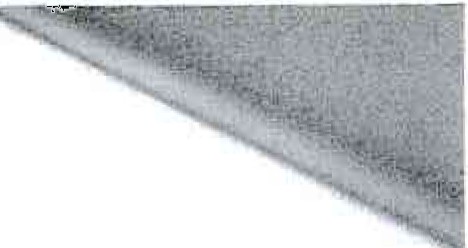 0,031  dodávka	m2,...H   ........  ..............._ ,oOOO·   ·-    - ·--·••Oooo•o ••••·••OOO---O·O •••••--·••·•·•"O O·O o ....o,.....  .................   .    ,   . .... ..  ,••o.a...   -······..11,45polystyren střecha :5,7*1,97*1,02	11,45283 76-předběž Deska polystyren s příměsí grafitu spádový klín ti.do 100 mm .I..t.e..p..e...l..v...o..d..i.v..o..s...t..0...,.0..3..1.............d...o..d..á..v..k...a..........................................................m....2....................11,4polystyren střecha:5, 7*1,97*1,0200 592 44-předběž Fólie hydroizolační dodávkaS'1265,ool	3  035,201	I238 ,ool	2 725,961	0.02000!10,22907	II1t_	Slepý  rozpočetStavba :Objekt :9700003  Rek.vstupu a zatepl.1 NP budovy Kotlář"ská.    Rozpočet:01 Rékonstrukce vstupu a zat	l ení 1NP, f",,	f ·:·,_v;", :.: . .	·. "; ;,.ř'-F :r T'	;: :::;;;,·:·: ._ T,. .R ·n 	11:::,·1:l, l·  ·r.'.; 1;,[" _). ;;,  -	"·  ·  ca,  1 '   ,-,i]'i.: ?j;  !'1J   :;k  f '··.},i  ·.  ,fit:[rhjťfios_fi''';'.'  .	···	I   1: ,·de. li   ot.'.:P,.:c:\J.č;,slo polo  kýJ ..: '.'.t i..\i::'.::.'o:\::'.  ::.. -- Y.:P..J!?. Y...,  ..,:..:i:.·.:.,illf'.L. '.;{\.r:-1lE ť: . 9.i.M.,na /,MJg,,.:;:_cé!lerři (Kč) ' i 1:tiLtJ.2t_nos!:!_    JŤ  ·,;:·.· cgwtto_  . ;, J!!!''·h_mV..M4  ·i	lt(t)   i.J.pod plechem Corten-vstup:(1,805*4,23+(0,375*2,0+1,377*2,23))*1 ,0712,261998713201 ROO IPřesun hmot pro izolace tepelné, výšky do 6 m·'t'!f' l:-G_e/[{ěZ	ZQ1c1®,1	1,.  f    •	••'..':r;.;·,        ,)%c	.a;1,001	570,00	570,0025"	T  g '- J/1 · 1;  ;_ ,1'.   eiJ; ·  o,:1ssgjs'._-.,:}l':-;é;t _J1t· · f \'1,   . ,.   ,Díl:1721	!Vnitřní kanalizace-     '•i,,,	'::  1}"_,_.,_=l'l	,;i:u;'\ r,;   1"' .         '   !I  (  ,;i,., .., 	01721234121 RT1 IVtok střešní PP HL62 pro plochou střechu bez živičného pásu, záchytný koš, ON 75 až 125103 ;}.,998721201 ROD  IPřesun hmot pro vnitřní kanalizaci, výšky do 6 mCelkem zá :,'1'721.Vrjítřn(kanalíiac'e	- .	. ..1,1, ,·t , 1,\::,	:ijf ;  ;;.  ·11"'	::i   ;!;·•1,-'C.,,. ,, -p   -"'-i2,o,oor.·   :'     '.•Díl: 762	IKonstrukce tesař"ské	'1762 01-předběž Montáž a dodávka desek OSB tl.18 mm na střeše vstupu--··-··--·-··-··----·--------·--·······--·-·······-······-···············--···········-··············-···----······.....m2·-·I····-···-- 11,23 5,7*1,97	11,23l998762202ROO   IPřesun hmot pro tesařské konstrukce, výšky do 12 m	I   %     I	1,00· ' ICelkem za :.,. I'162 Kbns.tr.uke· teSij(Sk,éf.1 - .'	. ;...   - i	•. .,    -  .;r·Díl: I764	IKonstrukce klemp_ířskél764701134RT 1   IOdpadní trouby PVC  O 100 mm včetně spojek, objímek a.,.,255,ool---.100,00r.2 863,401100,00'ol',°!--	•llf  14      "'1,1"; -..    .._  ·:.­ti:'...: '  • .•  -    "°':   I   . ' ""Ji	...-  \   llf_kolen·--· -· · --· · · · · ·· ---·· · · · · · · ·· · -· · · · · · ------···········--·-··········--·······-----·····.....m ....,...............8,00 0/21-odvodnění střechy:7,2+0,4*21764 01-předběž IOplechování parapetů včetně rohů hliník š.130 mm.m.o..n...t.+.d..o...d.......................... ..-............................._.................vněj.parapety :1,1*28+1,4*31764 02-předběžn l0/11-oplechován istříšky z Pz plechu,rš 660 mm1764 03-předběž I0/12-oplechování stříšky z Pz plechu, rš 330 mm 110 1764 04-předběžnl0/22-oplechování střechy z Pz plechu r.š.330 mm111 1998764201ROD   IPřesun hmot pro klempířské konstr., výšky do 6 m340.00r2 720,ool	0,004241	0,03392II{7  •.ff7'°,;p	.:.-:-7,L'+- -   · l9e/kem za	l 7;tit#,.!5onJřq!g;eJklel]1pífskg  ',;_	; :,:,,,."'\-}'  ,·:.- -,   r	'#· ] Jifo--	-;:(	-.;  ,36 853,50  ,	hK  >	n,  i?i'i'";,	O'·244•  2f l c  -'-    i;.!'1·!,'   'lfu,Díl: 1766	IKonstrukce  truhlářské	IIMontáž  oken plastových  plochy do  1,50  m2	j  kus	II	I114   1611 43-předběž     0101-plast.okno  s  hlín.rámečkem zaskl.Planibel Float	I.4../1.6.f..4..,..o.t..e..v.+.v..ý...k..lo..p....1...1..5..0...x..1..7..4..5...m....m.......d..o..d.á..v..k..a................._............k.u.s...J.........28 ,00	8 ooo,oo l224 ooo,oo l	I	I' I	1izol.dv0Jsklo  Uf=1,05,Ug=1,1:28covano programem BUILDpower, © RTS, a.s.28,00Strana 1OSle   rozočetirf , : 1.1;}-  ,U	J}'"       I	'	i;·{. 7,:4i '.    I       s!•l (:f	:,-	:r:: !Jí'        J ;i'  .	!;k.   · ' (li	, :.--"'?, .1"	••     . ·.,,.,· •,  .  ""l!'U,  l,,/ti,.  ,,,:>.:.r";'	-  -irt: rvqV'iór;·· :: .,·t;:[ :-- :·,. 1    1-1:d:1er .m:  .:,i·...._f·'iffn·"1W'  '.',7.,·..,.. 'f',- G	,i  lJ  itiit	.I       :>lij li.:\,  .	:, '.•)i :__, [ípl'Jázěv':p&.rožko/,1•   iii};''é' tÝ'.:: ' •	p11.)'!J,é tlJtJ'-. - Jl'lr)Q   tví"-,;·   ň ''l' yt.J. ·::.  "''' f"	(kti  '- lfímQ.t[iOJJN :N..4..:  .:	,.,.,.,.,i,- i'; l.·I•:·,,·   l	)1niť:'I::I... _  ·.--ii;č,e...,lk;..',.(t_ __ .   r.:- 11'I<.,           ..     ;.;..  -     .:.	. ;;('     .           --           ...,              ·   -    -• •     ·-  "-       ,. '	.	.:._.,_-  .,.   "'------    -   '=J-j	e:: , C . ·ťq_ffl    ,,    ·"" - ,	1115  611 44-předběž  O/OS-plast.okno s hlín.rámečkem zaskl.Planibel Float 4/16/4,výklopné  1400x650 mm  dodávka	kus    ..............3,00	5 500,00	16 500,00••••Hnou••n•0•n--•nHu•••nn•0•uu     n.o-•·••Hn·•......n•n•-•·••u•·••Uoo• n ...•_._..,..•.••-•.n••n••••••   onoo o.u.oou n o.·  0,1)3!i30"  ·   .;t·   ·.i:"'···1·I1 1:. -,;,,'%'_-.1,,    c••••••••••H••••••H•on o• uonO •o•o on••••••••••••••••n•••••••••••••••••••n •••••••••••nuonooooo o••••n• o-O H...  •-••-Ooou ••••-•o-oo o o onoo.o._..._,,,o.••-••-••••••••·• •·•••---••••••••-,......••-·n ••• • • ••••••••••••     H•-••Hn·•·••·••·••••••·• • ••·•·•·•·•·•-· ,...,,,,,,o.u.,_,  o  n  ,.,....,u ,,o..,.••·••z  vnějši+vnitřní strany:19,0+33,0	52,00124  767 08-předběžn Atikový profil 465/220/1O mm pozinkovaný vč.kotev šroubů	I	I"Qe11ieiitžJ1J, 76/Tlfť..<ihšlfú/{cflzarpéčrj]cké "( •	-?  .	 ti:,}=1t lfll%-"' . (	1ill	-Díl: 767-2	Hliníkové výplně otvorů127    767 01-předběž    0/02-prosklen.stěna s posuvn.teleskop .dveřmi s ,l.'  I--.,_   '	:so·:19,tQ  ;,,fÍ	;i-:}flAí:'.··	··;   ;c:.t;,,J,,1---'l',:11$-      -:.:,'\"I    ·...   {  ":	; '.?: J$ - t;·:elektropoh+senzor 4700x3900 mm  mont+dod..•..-.....................  -····-···················-- ······· ···· ---·--··------·-····kus ·····-··········1,00240 ooo.ool	240 ooo.ool	I	Iproskl.dvojsklem.,rám . zatepl.hlin. , zámek do_ podl ahy 2x vložkový :· --· · -·······••w..,.,.............vč.osaz.rámu a kotv.materiálu-podrobně viz.výpis  prvků:1	1,00128   767 02-předběž    0/03-hlin_ otev.dveře,rám zatepl.hlin.obklad plech. Corten- -"'	1000x2000 mm mont+dodávka	kus	1,0045 ooo,ool	45 ooo.oo l	I 	ISlepý rozpočet	'Stavba :	9700003 Rek.vstupu a zatepl.1 NP budovy Kotlářská. RozpočetObjekt :	01 Rekonstrukce vstupu a zateplení 1 NP	•:J  ·::.·  1'., :  .	'  ',ť8'"' 1T ><1 1;,,: ""irn:(,l: "·,,""' ..,	"' .  "'. -   -."T,,.,;f ,;"',4,--,,,,,,_f' ."'-""''"l'.L jf:	"' .    T"	.:" >•lr•· :v  .·.  :-	- ,..  . ..,. 	-*:Ř ·    ·.';"· ·1t	:·;;.,.," _.. r ". ihmfnóštll,·: --  '''i'?W	·'   ' !li  ,:ii;    : ' 9.é. m.':hme   iL-	íš;11i•;g ,t :'"'*_,::\ ,f!	*	·:Řtíi Y· .:ť:t,,.:.: .t ; .i::: M.J,. '$9.9? w  :&q  M	... c1 M:z1<Pťt; ·-ir !Q2i.if:/1l4;)   2k.  ,	)J'ť'	· ,  :hiji_Oú·M"J  :. ' · ;: 	.to   ,·z vnitřní strany paniková_ klika:...........................................................................·············--····-     z vněj.strany bez kování.panty skryté-viz výpis prvků:1	1,00129   767 03-předběž   O/OS-vnější protidešt.pevná žaluzie z eloxovan. hliníku+nátěr,.•  -·1    -!'a   '".,.. •,140   111 o3-předběž    ?.- 	---?.!  .'. :.::. .=- -  - -'.'.Ý.:.-?..:.'·- ···-···-··········I..... ---·-·-··-·······!.:.	10.00 1	s10,72 I	0.00044 1	0,00321 	Ivstup:8*(0, 156+0,3)*2	7,30g..	Slepý rozpočetStavba :	9700003 Rek.vstupu a zatepl.1 NP budovy Kotlářská. Rozpočet:Objekt :	01 Rekonstrukce vstupu a zateplení 1 NPI,.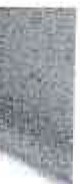 i :	:: w-;; \-::           CTtt·;.; .ťJ' fit:;' 11	·    :1· i': lh.1 n  r  .-:;;_,,	::1.1 -.- h{rílpq	.··. \ ·>?.!j  t.fif"'Y;J(f.šl:  r fíTiioť .·P.g.,,.  ..Čí.sl9.J..., :l1!1C?tiij,,. · <rena 'l"'"řl),,.,  .,• ·ce.Jl<eml(Kč) 'iiíi   · hmQ '!gšt /,MJ	-    Jk;(tJ  . -- ' ,e(hl!'ot.OY,I ,..  i:fit  I!<23,673*1,05	24,86145  998771201 ROO    Přesun hmot pro podlahy z dlaždic, výšky do 6 m	%	341 724,90- ',Ji:;,:·. Celkfrif za -   _7i71.Jif'.odlefhť d_!f!tcfic a Obklady- ;;-,   ,. ! Ui..'. f:5'Díl: 783	Nátěry.• ,.,	,·" < '.:,3- 6 223;35 ';t.J:t1.;.";.;i.ťí,:"' , f	11,78,64' ·,;	;;;  ·	·c:.:{Ilt :,140    r OJ.!U Io,: IKUU    l '.: .tra    -. '..   .  '.:..:. - ?.:.'._ ':_-    -  '.. 	'.'..'.1.r.'.1   .................L..	·-· ·······-·LU,:,,o	1L l,41lI	2 540,v I	0,000„ 1 I	v   Owu 	I0/15-repase stá_vrat-3 ks:2,23*1,7*2*2+2 ,23*1,3*2	20,96147   783225400ROO	!.i.   ?..   .':'.:. .i:1.:'.!  ..   -::.   . .    -'.1     :_	---·.. -········...J..... ?...._ .........?.:- ?.	163,531	3 427,921	0,000361	0,00755 	I0/15-repase  stá.vrat-3 ks:2,23*1,7*2*2+2,23*1,3*2	20,96148   783226100Roo      	--  :    '.:  ?..   . ':'.?_výc-   ?.  -     -  = =  -   ': 	--- · · · · · · · ·· · · -·· · · · · · · L..  3..... .............?. :- ?.	46,841	981,861	0,000081	0.00168 	I0/15-repase stávrat-3 ks:2,23*1,7*2*2+2 ,23*1,3*2	20,96149   783521001 ROO	.. Y. :kle_?.!! :..   -    '.:.    ...    + 1x	·-·······.. ...,_.......J...m2     _ ..........:.  :.    	122,491	1 936,201	0,000401	0,00632 	Iklemp.prvky:11,6*0,66+9,2*0 ,33+15,5*0,33	15,81150   783 94-předběžn   	r antigr:     : - . 1 - 	!.1.....-.............................. 	_J _ ?.....-.......180, 00	120,00I	21 600,00I	0,000391	0,07020 	Icca 50% fasády :180,0	180,00ICe' lkem za78·-·3· "Na'te- n, ,.,,  '  "   ''·,,,. ,...- ·a, · ·.,,;,; . .., ·, :  r"- . '"<	.·-   " .: · 3„0 492 44 <:., . •,,. '0."092.2..4· ' _i.t:: , "",-,,;-· 11,--,-"- ..·;,:\_,;·,.,{,.	, -Cfr.            I	-    •*   •         ·.   ·	..	., ..,Díl: 786-1	Zaluzie a rolety786 01-předběž Vnitřní žaluzie pro okno 1150x1745 mm (0/01).•'!""-        ,r.·           -  ....  -·""""	'	_,.•	...       ,""'Gi"-    _,	,',oe          ,·   'J;II	,_  ·"··         .-.M .....fmontáž+dodávka	kus	28,00	753,00	21 084,00	0,00120	0,03360786 02-předběž Vnitřní žaluzie pro okno 1400x650 mm (0/05)montáž+dodávka	kus	3,00	438,00	1 314,00998786201ROO  Přesun hmot pro čalounické úpravy, výšky do 6 m	%	223.98	5,00	1 119,90·  ,,, -	(;,lkem za ,·''!_'  !fJ-Ji·Z'ali.iiie,,a rolety.;,	'" . ,!;,	=   :· ,f,'	" ,,f'  : ", '" "	,i{  , 11ť1:,"'"'.    .,...	1  ., \- i,  23 511.,90    ' : ,:,-.  (	,.:11   o, oapQ   - ; "t·;:,:I[  .  !f,.· · ; l), y 1,It _ , ";'J.fif:i" ·",'::_5 "   Ce{k,ein za    · M2J Elktrořnpntáže	- ,,,i '.,,,	'\	_	·	'.·  t  •.  't· · -;	    "'  1348;99	ř   ·  .'ib 1;{r	., t.,:,- Y '" '"	·,   ,,- , :,,··	·':.,,ť;"i : ,{f:Díl: M22	Montáž sdělovací a zabezp. techniky156  200	CCTV-viz samostatný rozpočet	soubor	1,00	178 954,00	178 954,00r·=<;elkem za	M12 Mont(li sdělqvacf a ?abezp. techniky  , - ';,	•	178 954,00 ;,:   ' ;:.t.t'• ··	,,lif,st: ·  """ · -,, -  ·_ - }'·M33	Montáže dopravních zařízení a vah-výtahyxacovano programem BUILDpower,  © RTS, a.s.	C'+..._... .......... -1 "JStavba : Ob ekt :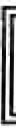 Slepý rozpočet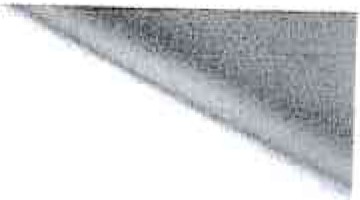 9700003 Rek.vstupu a zatepl.1 NP budovy Kotlářská.  Rozpočet 01 Rekonstrukce vstupu a zateJ>_lení 1NP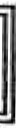 'TT37L,1i--	--i-	-	-l-	-l-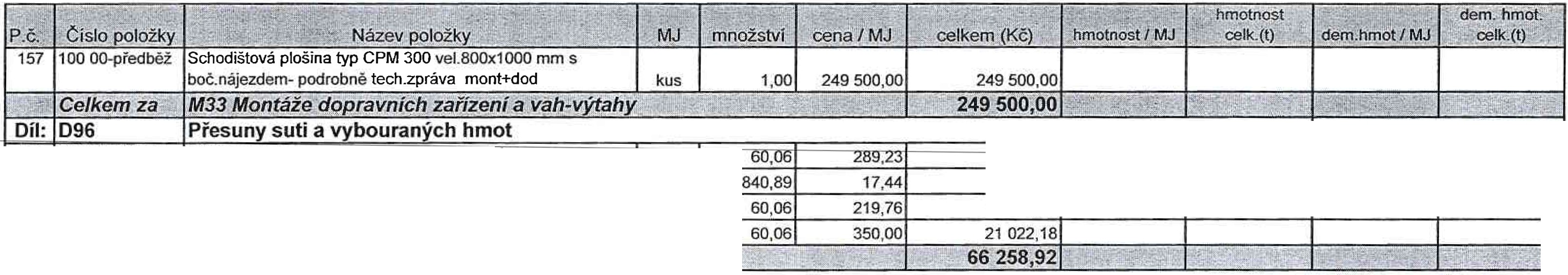 14 665,0813 199,53'váno pmgramem  BUILDpowe,, © RTS, a.s.	Strana 14Zem n l práce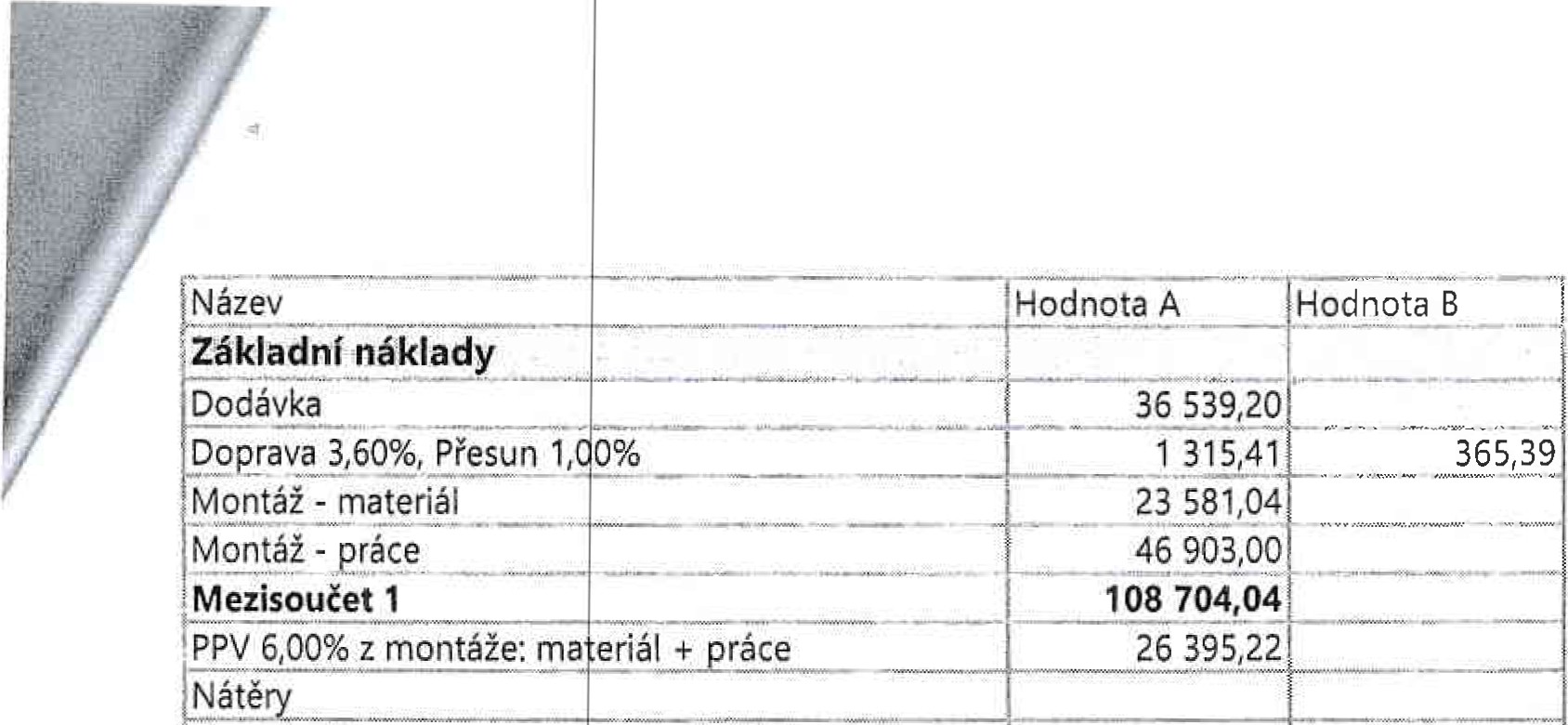 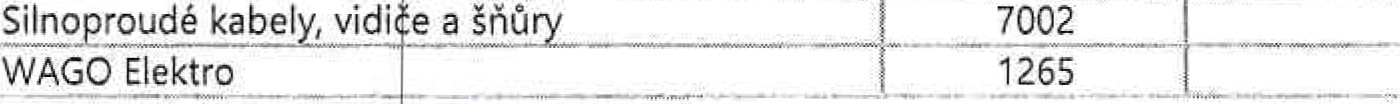 PPV 0,00% z nátěrů  a zem  -leh prací   -·---	jMe 	2 ---   --··- - -	-	-   ·J- _-.!._35-099,? .ó d av. dokumentace  0,0  % z -;o  fu2.-- ,	_   =--=--- ..--.  ·-----Rizika a  o'ištěnl 0,00% z	ezisoučtu 2·o  ravyvzaruce 0 00% -z- ..eTsó	u  1	-_ .  -1Základní  ná'klady celk „ m_  	_	_  _I	1.35 099.,.2·6	 	..  __Vedle ší - náklady	-·----	-....··---l. ----------;.-	-----GZS 3,25% z	stran	zisoučtu  2	4 390,73.Provozn í vl iv): _9,00% z   r  vé stran)' mezisoučtu  2	·---  0,00	 	Vedlej í náklady ce'lk  m	..-   1	3-90,7.3'	 	1_Kom   letační či nnost	----{ Náklady celkem	139 489,99_ _ _ _Základ  a hod nota  DPH  21%		_   -	---	29 292,90    -·-- --··- Základ  a  hod nota  DPH  1	_ _  		_L -··-··-·---·	--·--; ;; :I;; ; :;;;:; ;:	-	::!Součty odstavců	=--=- + atedál	Montážst;; 	Be -·=	-------F-	9 ---=- )9	·_ U  rava  rozvaděče  R2	_	·-	!_ _ 	1_5 324,41	7 090,00Kabet    trasy 	·	·----- ----   	23 581,Qi 		31  523,00 Svítid la···-··-·-·    "·· ."   	   		 19 097,90  	_ 4 300,00-	1·-C(slo (ID)	-,:Se:zfnam vEýro.b:ců 0- ----_-v;ýrobte--;3r- 1i------1'-----=--.-----JNeza řazené-------	--9-9-99-  -- ...	-OEZ Letohrad	1182Saitek	, --1228__,__	_,.,	f-- Název	Mj    iPočet	' Materiál	, Materiál  celkem   Montáž   Montáž celkemCena  celkem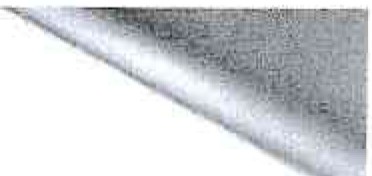 l	súprava rotvaděče R1	l	I	i	I	I·l	l	I	IlHODINÓVE ZUCTOVACI SAZBY  I	i.Napojeni na stavajici za rizeni	!hod I: Up,ava    l1:!Jicil10  10zvadece    	ii;od i 	I250,00·	o:b480,00 1'l	i1 440,00 j	2 190,00! ,	v	•,	!	;	.	. I	I	. .	IiUp.rava rozvadeče R1 .,. celkml	1	2 116,-891	1	3 990,0	6 10&,89Íůpráva r9zvaděe R2	I	·	_	I	'.	_	i Jistič  1pC2! 16A c_har.B 	j Ks - 	;c íQ\123,65 1v 	ý spín_a na_ DIN  lištu	j Ks	j	1,00J	461,32 !33880,00 ,3 673,251   420,00 1	420,00 !; Napojeni na stavajici za rizeni	! hod U  rava stavajiciho rozvadece	hod480,00 j	1 440,00 !	2 190,00680,00 l 2-	2 790,00,-	I	-	I	.Oprava..   .rozvadě€eIR2 - t;eíkem	•i	-	.	I	I----{	15 324,41	1j7 090,00:22 414.41ly a tréisy	I	:	!VODIČJEDNOŽILO VY (CY)	! ·	1	t	-  i	i·-- ---------------_; 	-   ----L--.--L--··---········---	---'---.J.__.,	,	'•, H07V-U  16  mm2 žl/zl , pevně1• m	I10.00143	437,60 !	52.ool520,001957,60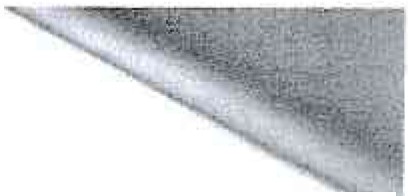 ; KABEL SILO 	IZLA(:_E P     --tm-- 	I 	1.s . eevně	m	!	15,0012,63l189,45127,00405.001	-	594.45I	Ir:::==l	l	III..  ·----I 	Kabely á trasy . - celkem	i	;	I	23 sa .041	l	;31 52$,0()j	55 104,()4!svítidla	I	I	I	l	1	1i ZÁŘIVKOVE SVITIDLO,	I	I	'	I	I	!	Il NÁSTĚN NÉ,INTERIEROVÉ	1	l	!G758w.   EP	J.ks _ __ 2,00   ... 1 643,_ 3286,00	zso.oo l	soo.Ool	3 786,oojLED SVIT!DLO,			I	l       í		 l     I      I 	I NÁSTĚN NÉ,PŘISAZENÉ,EP	 :       I       L	l		I	I 	I PERS9	-	[ks    1    11,00!      764,23!	8 406,53 !190,00f          -i09o,0óf - - 10 496,531Lf§.l§4. _1.2w	--'   ----	9,oo j 	764,2.L 	6 878,071    190,001	1_710,001	8 588,07)poplatek za rekfaa·--Jk: :r-·	: :	184,80  . - ··  ,ool	0,001	184,80!!"Ekolog1cky  poplatek recyl<lao	·	i	i	·;zdrojů 	..._J ks 	:    137,oo j_ 	2,,55o0 1j 	342,50 	o. oo 	.. 	o.oo 	342,50Jfs voRKO   NCE  __ 	_ 	L_   _r'	l 	I.Svítidl - celkem	:	.	,	19 097,90 :	1	4 300,00 j	23 397,90j@x1-2,5mm2_   ·--·-	-  -    ·  -·- -· - -  · ; ks 	;     20,091    _ .  .   6,971	..   139.40 1 	19,001	380,00	 	519,40 ':MONTÁŽNÍ  MATERIÁLI	!	l	-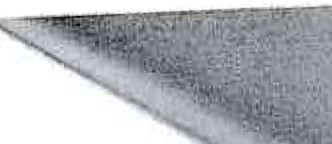 1 HM 8 HMOŽDI NKA 8 S VRUTEM	ks	I 470.oo l	5,86	2 754,20	6,00	2 820,00	5 574,20j SP 280x4,5 Stahovací pásekUkončerU vodičů izolovaných sj označením a zapojením vks	r   410.00 !	-I0,56 !	263,20	3,00	1 410,00	1 673,20ii	I1 rozváděči nebo na přístroji	I	I	I	!do 2,5 mm2	ks	l  100,00	8,58	858,00	9,00j	900,001	1 758,00I	,	i	IIHODINQVE Zl!CTOVACI  SAZBY  l	t'.     r  DVD  :,Ld vdjlClnO zapojeni	.	j hod I3,00	---2E.0;	3,00	320,00 '960,00963,Jlt.	.	..	.	.	;(	'l: KOORDINACE POSTUPU PRAC/ l	llŠ ostatn imi profesemi	!hodcl	3,00 i	1.001	3,ool  260,00 ;	780,ool	783,00 !1		g. Seoluprace s reviz.technikem	!hod	4,00J	1,00,_ 4,00	420,00 !	1 680,00 i	1684,00 l, Revizní technik	hod  .	10,001	1,00	10,001   460,001	4 600,001	4 610,00Podružn ' materiál	E!__-1._qQ'	850,00 I	3 400,00	250,00	1 000,00	4 400,00Ce.lkem	\	..	7 434,80	14 53(;),00 j	21 9l>4,8Q.,noproud - celkem	l	·	I	J	!	.	I   128 988,041l	'	.	t	I	I	I	J	J	..[,,ť.!Název  ·--·----- -r- ------­Hodnota A--Hi-odnota-B -----Zá'kladní ináklality-------------------·---.------·-·-D-odávka ------1------------------·--·---- -Dopra-v··a 0,00%, Přesun 0,00-9J-·--------·--1-----------..--iM--ontáž - m-ateriál--------------1----94 630.,C0-0-+---- --·M-o-n-tá-ž - prá-ce-----!·"·-----  ----84 324-,0-0 }---  ·- ·-Mezisoučet 1- ------·-!--------178 954,0-0+-------·---PPV-0,0-0%-z montáž-e: m-at-er á+l + p-ráce--- --+- ----+-- ----Nátěry	,_ 	_._...._, . 	 __	...·--+---------·-!izemní ·práce --..----..--------··-----------11-------+-- ------ ·-PPV 0,00% z nátěrů a zemnícn pracícIMe-z-i-s-o-u-če-·t--2·--  ·--..178 954,00r-	·----·-h-----·	y-------------'---el------!Dodav. dokumentace 0,00%  mezisoučtu 2J ····---·	.	-- --·---+----·--·---'l 	1!1R---izik..a..._a..p...o...j,_ištění 0,00% z me+7-isoučtu 2---  	, 	..   ·----l,_ _, N ,       ·ww   -.,=-,v•....,...,,,,_,,,,...,.,...,,. .,,_..,  ., ,..,--	-VW·vv------· ---..,,.,.....,_,,. 	_j Opravy v záruce 0,00% z me isoučtu 1celke_!!  	.._   	,_....!:78 '9_5_4_,,o_a  	 _ _Základní náklad.Vedle[ší náklady.  ---...   --·..·-	- -·-GZS 0,0-0% z pravé strany m-e,zisouč-tu-2 - -·-··----	0,00..	--  - -·-- ---·---Provozní vlivy 0,00% z pravé trany mezisoučtu 2	0,00	_Vedl!J í rráklady celkem	_	....,---1-------·o_,_o_o 	_'-K--o-m--'-p-letační činnost-,-· 	1-----------------·--Z-ák lad-a-hodnota -DPH-2-1%-1------- ------37 580.,;3,.4_+ 	iZák lad a hodnota  DPH  15%	--------!----·--·-- -----·-Nákla_}'   elkes D!--------- _ 21  _53_4,3  _--- ---------- -- -----------,-------- -- -- -lR--očnf ná-růs-t cen 0,00%---1-- ---- -------4·----- --Ro-čn-lnárůst cen 0',0-0-%---+---------1- ..	--·--·----!Součty odstavců --	--1------·--..-··---- _	Materiál __	Montáž·CC-T-V-..---------+-·--------94 630,0_0,84 324,00--·-·--+-----------,1---v.---J-----..-Císlo {ID)•·seznam výrobců	výrobce	.:_e_:'::-----.. =-=- = -- --- -- - -- -f.}}r	-------------·--=----------------	-i-·-  -- ·---   ---.-.·--------- ------·--![---·-_--.:_-	=· =  = ===:,_-_--_:_-·-_-_-_-_-_-_-_-_-----=----_-- ------- --·-------!E-_-_---------------_-..-...._.	,     ----_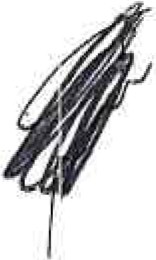 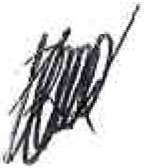 ;NázevfccTV!.Re. af:.time A2154 16 kanálové AUDIO/VIDEO QIpodpora 4xHDD SATAII a  10 externích  HDD, rozlišení záznamu  720x576  při 100fps1nebo 360x288 při 400fps na systém. OS LINUX,současně lze nahrávat 16 AUDIO kanálů, digitální ZOOM, ovládání PTZ, možnostvzdáleného  ovládání  pomoci  klávesnice a vzájemně  propojit až 99 DVR,!podpora externí klávesnice,video vystup HDMI a VGA s vysokým rozliseriim 1024x768,'. Mj	!PočetMateriálMateriál celkem	Montáž   IMontáž celkem,-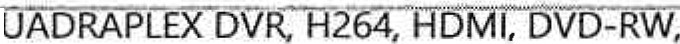 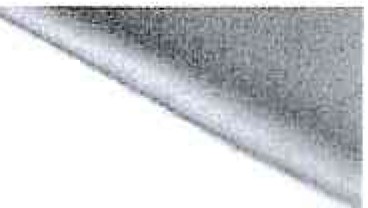 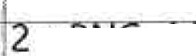 !Cena celkem	J 	--=--J,iIix  ts NL  video vystup,	Iks1 x AUDIO výstup, 16 poplachových vstupu a 4 výstupy, ETHERNET, USB, dodávané	ldálkové  IR ovládání, dodávané  DVD-RW, SW pro dálkovou zprávu až 64  kamer.	l1,001  16 790,0019 590,00Pevný disk ze speciální RAID Edition, formát 3.5", kapacita 1 TB, otáčky 7200 ot/min,	---+I-.....,.._přístupová doba 4.2 ms, vyrovnávací  paměť 64MB, SATAll/300 (3Gb/s)	2,00	1480,00i	2 960,00I    350,0C IVenl<ovni dome	ANDAT kamera Av,11)7f'l:OUO"fl mm, WOR,			I		,iVideoanalýza,  12Vdc/24Vac	ks	10,00	2 892,00/	28 920,00j	680,01'Optický oddělovač videosignálu, 16 kanálů, RM	j ks	'	1.00 _ s 900,00 .	5 900,00!	840,00 .!Napájecí zdroj 230V/24Vac/200VA, ve skříni, montáž do racku	Iks	·	1,00	1 819,00	1819,00 !	650,00	650,00 t	2 469,00 ITO monitor 1g·•, pomer stran 4:3,Jas 3U0cd/m2-;l<ontrast TOGOO:í,odezva :ims,  vsrup    ·	 : 				ií HDMI, VGA	1 ks	1	1,00	3 499.oo	3 499,oo [	23s,oo	235,ool	3 734,oo l;sma ř'fUPS;-50UW/75UVA;'"v'stu p 23Uv'/'vyšl:Up23U'iJ, montaZRřvr::vysl<a2V,a06a	,	---r---------j.zálohy při odběru 200W  min. 20 min.	i ks	1	1,00	2 498,0019" rozvaděč nástěnný jednodílný 12U/600x600, prosklené dveře-·	-l entilátor do rámu rozvaděče, 3x ventilátor, termostat:ks	1,00 [  3 325oorjks	1,00 !   1 640, 00!_ 1640,óoi	145,oo_	---	145,ooj	1__?  •.9Q)vod ný panel 6x 230V 1,SU 19", přepěťová ochrana!ks	- ,ooli--  ·········  ·······-·-·	···845,00 ·	845,00	135,00	135,00	980,00!__Polička ,_1, 9" 1U 		 	l ks     	1,00 1	369,00	369,00 (	90,00	9o,oo i		459,001Montážní a  zemnící  sada, obsahuje veškeré  potřebné  montážní příslušenství	I ks	1,00	380,00	380,oo 1	120,001	120,00	500,00l	IiPatchcord RJ45, délka  dle potřeby  pro připojení DVR do   LAN	J ks1,00	78,00	78,001	25,00 1	25,00j	103,00lKonektor BNC crimpovací pro koax. kabel RG59	Iks	20,ool	24,00	480,00!	24,001	480,00j	960,00!Propojovací kabel BNC-BNC, dl 500	'ks	I·-··10,00	85,00850,00j	12,00•	120 oot	970,00'	Jj Kabel koaxiální RG59	, ks	720,00 i	12,40	8 928,00 !	14,001	10 080,00	19 008,00 !•   ••••••••••••••VHM"	•...    	     z_ r.:: _··- -·- ::i   1_ _ - - .L -- _ _ .3 _ _ _ &., ...	\	'	...:abel na1	ksr.. 1   _  _1,  3so,oci"!11,80!	4 130,00j14,oo '4 900,00	I včetně drážky a zapra vení	_	----  --··-'-- --     , ks_ _  40,00 ! 	14,80!.592.00; 	65.00 ! 	6 0. 0_E.L 	 	3 192,00 !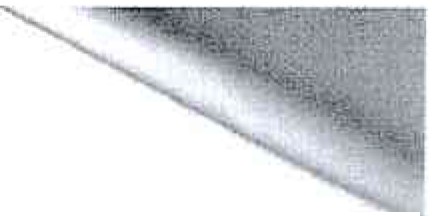 fOnebnafřubka  PVC'pr.4' 07?2:-12'01'1, s protahovac 1m dratem,  monfaz poct zatep1ovac1	!	1'systém4 292,001I22.00 ;	6 3ao-.oo lI10 672.00 j'""',Protahovací krabice do zateplovacího systému'1 650,00	75,00 (	450,00--,2  100,00!Kra bice elektroinstalační KU68,Dro.    -instalační materiálIks	II	I9,oo	24.oo !	24. 00 1		33.oo·1 980.00J   1 000,00 1 	1 	-	3 230,00 11I		I	!!	J	..._. _   .  ------···  -    .  .    ----       --------1l Prurazy-a...stav-etmi--pl'áG,e----------------   -----,!-ks	l:	2-GMo,	2 2s0;00 t	4--250;00 j ------:.   ._JI	I	-   -   ----   .	1I	r1	I	l1,001,ooj 1,00--i·1,00!Datum :Datum :Datum :Podpis :Podpis:Podpis:34162701105ROO162701109ROOVodorovné přemístěni výkopku z hor.1-4 do 10000 mPříplatek k vod. přemístěni hor.1-4 za další 1 km...................................    ..     ,,,................................................................._..........................I  m3   I	12,34........I---m····3---I..............61 71...... '328,1024,524 049,341 513,10do 15 km 12,3418*561,715174101102ROOZásyp ruční se zhutněnímI m3	9 52325,483 099,68•••••••u.....,,,o.-o•o,.,.,.H..._•-•·••·•._,,.......,.-.. .. ,,,  ,0.ono•oo,,o•-	•--n•·•H-UO·H H·..._•·••·•nou o  ·••oo n ,,.,....,._  Hn•  .....,_HHO n o·,. '   •-pod novou podlahou_vstupu:4,7„1,75*0,81...............•.... ...·-······················-·················-6,66•••••••u.....,,,o.-o•o,.,.,.H..._•-•·••·•._,,.......,.-.. .. ,,,  ,0.ono•oo,,o•-	•--n•·•H-UO·H H·..._•·••·•nou o  ·••oo n ,,.,....,._  Hn•  .....,_HHO n o·,. '   •-pod novou podlahou_vstupu:4,7„1,75*0,81...............•.... ...·-······················-·················-6,66•••••••u.....,,,o.-o•o,.,.,.H..._•-•·••·•._,,.......,.-.. .. ,,,  ,0.ono•oo,,o•-	•--n•·•H-UO·H H·..._•·••·•nou o  ·••oo n ,,.,....,._  Hn•  .....,_HHO n o·,. '   •-pod novou podlahou_vstupu:4,7„1,75*0,81...............•.... ...·-······················-·················-6,66•••••••u.....,,,o.-o•o,.,.,.H..._•-•·••·•._,,.......,.-.. .. ,,,  ,0.ono•oo,,o•-	•--n•·•H-UO·H H·..._•·••·•nou o  ·••oo n ,,.,....,._  Hn•  .....,_HHO n o·,. '   •-pod novou podlahou_vstupu:4,7„1,75*0,81...............•.... ...·-······················-·················-6,66•••••••u.....,,,o.-o•o,.,.,.H..._•-•·••·•._,,.......,.-.. .. ,,,  ,0.ono•oo,,o•-	•--n•·•H-UO·H H·..._•·••·•nou o  ·••oo n ,,.,....,._  Hn•  .....,_HHO n o·,. '   •-pod novou podlahou_vstupu:4,7„1,75*0,81...............•.... ...·-······················-·················-6,66•••••••u.....,,,o.-o•o,.,.,.H..._•-•·••·•._,,.......,.-.. .. ,,,  ,0.ono•oo,,o•-	•--n•·•H-UO·H H·..._•·••·•nou o  ·••oo n ,,.,....,._  Hn•  .....,_HHO n o·,. '   •-pod novou podlahou_vstupu:4,7„1,75*0,81...............•.... ...·-······················-·················-6,6641l941941031ROO!Montáž lešení  leh.řad.s  podlahami,š.do  1 m, H 10 m	L m2	165,8147,76	7 919,2310,018381	3,04764...,.,......._......................... u••-•••••• n••·•	·••••••·•••·-•••U •••••••••"•••"••••·•••·• ••••--• --•• ...••·••••     ---••--•-••    --•·•·•••••••••·•••••••••141111 04-předběž-	- ?..   ..:.!.'.:.!:. :. :.- .?.. :!:................-..............1..... 3.   ........... ....?.	350,001vstup:4,7*1,5-1,2*2,4+5,45*1 ,25+1,15*0,7	11,79-	- ?..   ..:.!.'.:.!:. :. :.- .?.. :!:................-..............1..... 3.   ........... ....?.	350,001vstup:4,7*1,5-1,2*2,4+5,45*1 ,25+1,15*0,7	11,79-	- ?..   ..:.!.'.:.!:. :. :.- .?.. :!:................-..............1..... 3.   ........... ....?.	350,001vstup:4,7*1,5-1,2*2,4+5,45*1 ,25+1,15*0,7	11,79-	- ?..   ..:.!.'.:.!:. :. :.- .?.. :!:................-..............1..... 3.   ........... ....?.	350,001vstup:4,7*1,5-1,2*2,4+5,45*1 ,25+1,15*0,7	11,794 125,63 1o.oo3s81o.74945I142111 os-předběž     ..    í d 	! -- = :. 	-:.?..    ..  '.   ---·· · · · · · · · · · ······ · ······· ·· -· · · ·· · · ·· ·.I......!!!...................10.20	100.00 I     ..    í d 	! -- = :. 	-:.?..    ..  '.   ---·· · · · · · · · · · ······ · ······· ·· -· · · ·· · · ·· ·.I......!!!...................10.20	100.00 I     ..    í d 	! -- = :. 	-:.?..    ..  '.   ---·· · · · · · · · · · ······ · ······· ·· -· · · ·· · · ·· ·.I......!!!...................10.20	100.00 I     ..    í d 	! -- = :. 	-:.?..    ..  '.   ---·· · · · · · · · · · ······ · ······· ·· -· · · ·· · · ·· ·.I......!!!...................10.20	100.00 I1 019.601IIvstup:2,9+7,296	10,20vstup:2,9+7,296	10,20vstup:2,9+7,296	10,20vstup:2,9+7,296	10,20143592 01-předběž?.  -.'.:.= -?. ----:.'.'.: !::·.  :. ?...-?..	---············-J,_.  L.. .............13,23	500,ooj?.  -.'.:.= -?. ----:.'.'.: !::·.  :. ?...-?..	---············-J,_.  L.. .............13,23	500,ooj?.  -.'.:.= -?. ----:.'.'.: !::·.  :. ?...-?..	---············-J,_.  L.. .............13,23	500,ooj?.  -.'.:.= -?. ----:.'.'.: !::·.  :. ?...-?..	---············-J,_.  L.. .............13,23	500,ooj6 616,65 jo,Q7ooo lo.92633I144592 02-předběžObklad  schod.stupňů  teraco  s  protiskluzovou  úpravou	I	Ivstup:(11,7875+2,9*0,08+7,296*0 ,08)*1,05	13,23Obklad  schod.stupňů  teraco  s  protiskluzovou  úpravou	I	Ivstup:(11,7875+2,9*0,08+7,296*0 ,08)*1,05	13,23Obklad  schod.stupňů  teraco  s  protiskluzovou  úpravou	I	Ivstup:(11,7875+2,9*0,08+7,296*0 ,08)*1,05	13,23Obklad  schod.stupňů  teraco  s  protiskluzovou  úpravou	I	Ivstup:(11,7875+2,9*0,08+7,296*0 ,08)*1,05	13,23III.......dodávkam224,86500.00j12 428,301